ŠIAULIŲ „DERMĖS“ MOKYKLOSDIREKTORĖS RŪTOS LANAUSKIENĖS2020 METŲ VEIKLOS ATASKAITA2021-01-29 Nr. ŠiauliaiI SKYRIUSSTRATEGINIO PLANO IR METINIO VEIKLOS PLANO ĮGYVENDINIMASMokyklos strateginio 2020–2023 m. veiklos plano ir metinio 2020 m. veiklos plano veiklos, siekiniai, siekinių įgyvendinimo faktai.II SKYRIUS2020 METŲ VEIKLOS UŽDUOTYS, REZULTATAI IR RODIKLIAI1.	Pagrindiniai praėjusių metų veiklos rezultatai.Užduotys, neįvykdytos ar įvykdytos iš dalies dėl nenumatytų rizikų (jei tokių buvo)Veiklos, kurios nebuvo planuotos ir nustatytos, bet įvykdytosPakoreguotos  praėjusių metų veiklos užduotys (jei tokių buvo) ir rezultataiIII SKYRIUSGEBĖJIMŲ ATLIKTI PAREIGYBĖS APRAŠYME NUSTATYTAS FUNKCIJASVERTINIMASGebėjimų atlikti pareigybės aprašyme nustatytas funkcijas vertinimasIV SKYRIUSPASIEKTŲ REZULTATŲ VYKDANT UŽDUOTIS ĮSIVERTINIMAS IR KOMPETENCIJŲ TOBULINIMASPasiektų rezultatų, vykdant užduotis, įsivertinimasKompetencijos, kurias norėtų tobulintiV SKYRIUSKITŲ METŲ VEIKLOS UŽDUOTYS, REZULTATAI IR RODIKLIAI8. 2021 metų užduotysRizika, kuriai esant nustatytos užduotys gali būti neįvykdytos (aplinkybės, kurios gali turėti neigiamos įtakos įvykdyti šias užduotis)9.1. Žmogiškieji ištekliai.Savivaldybės administracijos Žmonių gerovės ir ugdymo departamento Švietimo skyriaus siūlymas: Pritarti 2021 metų veiklos užduotims.VI. SKYRIUSVERTINIMO PAGRINDIMAS IR SIŪLYMAI10. Įvertinimas, jo pagrindimas ir siūlymai:Šiaulių ,,Dermės“ mokyklos direktorės Rūtos Lanauskienės 2020 metų veiklos ataskaitą siūlau vertinti labai gerai, nes pasiekti ir viršyti visi 2020 metais numatyti veiklos rezultatai ir rodikliai. Nebuvo neįvykdytų veiklų, o veiklos, kurios nebuvo planuotos ir nustatytos, bet įgyvendintos, liudija, kad mokyklos bendruomenė: 1) tvari, nes imasi iniciatyvų gerinti ir gražinti edukacines aplinkas, 2) aktyvi, nes įsitraukia į naujas perspektyvias veiklas; 3) geba prisiimti iššūkius ir užtikrinti formalųjį ir neformalųjį ugdymą ir sudėtingoje, karantino dėl Covid-19 sukeltoje, situacijoje.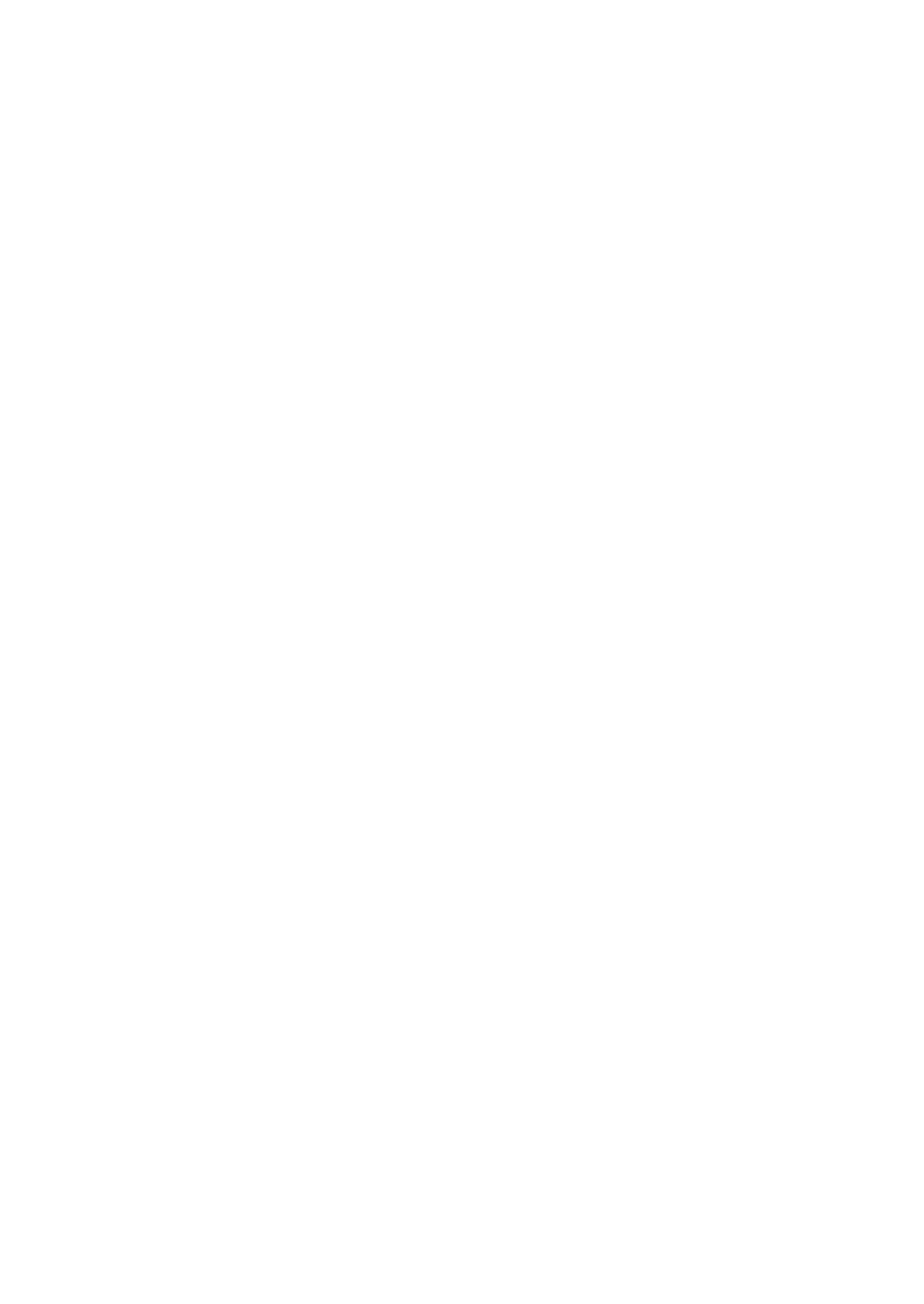  Siūlymą aukštai įvertinti pateiktą veiklos ataskaitą lemia ir bendruomenės nuomonė: periodiškai vykdomos mokinių, jų tėvų ir globėjų, pedagogų apklausos liudija pasitenkinimą mokyklos vykdoma formaliojo ir neformaliojo ugdymo veikla, sukurtomis galimybėmis pedagogams tobulėti, mokiniams realizuoti savo gebėjimus, tėvams įsitraukti į sprendimų priėmimą dėl mokyklos ateities, dėl mokinių personalizuoto ugdymo.Mokyklos tarybos pirmininkas          __________     Rimantas Liukinevičius 	2021-01-20	            		(parašas)			11. Įvertinimas, jo pagrindimas ir siūlymai: Šiaulių „Dermės“ mokyklos direktorės Rūtos Lanauskienės 2020 metų veiklos užduotys įvykdytos ir viršyti kai kurie sutarti vertinimo rodikliai, pasiekta geresnių rezultatų, pagerinta mokyklos veikla:veiksmingai naudotos mokinių asmeninės pažangos stebėjimo ir mokinių ugdymosi pažangą  skatinančių priemonių taikymo sistemos (75 proc. mokinių padarė ugdymosi pažangą, 90 proc. mokinių sėkmingai adaptavosi); įdiegtos ir taikomos skaitmeninės mokymo(si) aplinkos; visi mokiniai yra pasirengę karjeros planus – įsitraukta į socialinių partnerių organizuotas profesinio orientavimo veiklas; išplėtota Mokinių socialinių kompetencijų ugdymo (SKU) modelio, neformaliojo vaikų švietimo, tarptautinė projektinė veikla; vykdyta pozityvios tėvystės skatinimo programa.Siūloma Šiaulių „Dermės“ mokyklos direktorės Rūtos Lanauskienės 2020 metų veiklą įvertinti labai gerai ir nustatyti 20 proc. pareiginės algos kintamąją dalį. Šiaulių miesto savivaldybės administracijosŽmonių gerovės ir ugdymo departamentoŠvietimo skyriaus vedėja                                __________         Edita Minkuvienė       2021-02-18                                                                                           (parašas)Savivaldybės meras                                         __________           Artūras Visockas     2021-02-22                                                                                           (parašas)                            Galutinis metų veiklos ataskaitos įvertinimas labai geraiSusipažinau.Šiaulių „Dermės“ mokyklosdirektorė                                                       __________                Rūta Lanauskienė    2021-02-22                                                                                       (parašas)                                                                              2020-ųjų metų tikslas, uždaviniai, priemonėsSiekiniai (rezultato vertinimo, produkto kriterijaus pavadinimas ir mato vienetas)Siekinių įgyvendinimo faktasSiekinių įgyvendinimo faktas1. TIKSLAS. Kokybiško ugdymo turinio tobulinimas teikiant visapusišką pagalbą kiekvienam ugdytiniui atsižvelgiant į jo išgales.1. TIKSLAS. Kokybiško ugdymo turinio tobulinimas teikiant visapusišką pagalbą kiekvienam ugdytiniui atsižvelgiant į jo išgales.1. TIKSLAS. Kokybiško ugdymo turinio tobulinimas teikiant visapusišką pagalbą kiekvienam ugdytiniui atsižvelgiant į jo išgales.1. TIKSLAS. Kokybiško ugdymo turinio tobulinimas teikiant visapusišką pagalbą kiekvienam ugdytiniui atsižvelgiant į jo išgales. Uždavinys. Įgyvendinti ikimokyklinio ugdymo, priešmokyklinio, pradinio, pagrindinio ugdymo bendrąsias ir neformaliojo ugdymo programas bei pritaikytas ir individualizuotas programas didelių specialiųjų ugdymosi poreikių turintiems mokiniams. Priemonės: Uždavinys. Įgyvendinti ikimokyklinio ugdymo, priešmokyklinio, pradinio, pagrindinio ugdymo bendrąsias ir neformaliojo ugdymo programas bei pritaikytas ir individualizuotas programas didelių specialiųjų ugdymosi poreikių turintiems mokiniams. Priemonės: Uždavinys. Įgyvendinti ikimokyklinio ugdymo, priešmokyklinio, pradinio, pagrindinio ugdymo bendrąsias ir neformaliojo ugdymo programas bei pritaikytas ir individualizuotas programas didelių specialiųjų ugdymosi poreikių turintiems mokiniams. Priemonės: Uždavinys. Įgyvendinti ikimokyklinio ugdymo, priešmokyklinio, pradinio, pagrindinio ugdymo bendrąsias ir neformaliojo ugdymo programas bei pritaikytas ir individualizuotas programas didelių specialiųjų ugdymosi poreikių turintiems mokiniams. Priemonės:1.1.1. Ugdymo programų mokiniams rengimas, atnaujinimas ir įgyvendinimas.Panaudota pagal BUP 100 proc. valandųMokiniai ugdomi atsižvelgiant į individualius specialiojo ugdymo skyrimo aprašus ir rekomendacijas.Mokiniai ugdomi atsižvelgiant į individualius specialiojo ugdymo skyrimo aprašus ir rekomendacijas.1.1.1. Ugdymo programų mokiniams rengimas, atnaujinimas ir įgyvendinimas.Ugdymo programų įgyvendinimas (mokinių skaičius).2021 m. siekis2502020 m. faktas2811.1.1. Ugdymo programų mokiniams rengimas, atnaujinimas ir įgyvendinimas.Priešmokyklinio ugdymo programa (grupių skaičius).2021 m. siekis22020 m. faktas31.1.1. Ugdymo programų mokiniams rengimas, atnaujinimas ir įgyvendinimas.Pradinio ugdymo programa (klasių skaičius).2021 m. siekis102020 m. faktas121.1.1. Ugdymo programų mokiniams rengimas, atnaujinimas ir įgyvendinimas.Pagrindinio ugdymo programa (klasių skaičius).2021 m. siekis92020 m. faktas91.1.1. Ugdymo programų mokiniams rengimas, atnaujinimas ir įgyvendinimas.P–10 klasių mokinių pažangumas.2021 m. siekis100 proc.2020 m. faktas100 proc.1.1.2. Sveikatos ir lytiškumo ugdymo bei rengimo šeimai programos „Pažink save“ įgyvendinimas.Panaudota pagal BUP 100 proc. valandų. Programa rengiama 5–6, 7–8 ir 9–10 klasių segmentams.Formuojama  pozityvi savivertė. Mokiniai mokosi pažinti asmenybės savybes, pomėgius, plėtojamos mokinių pažinimo, komunikavimo ir kt. kompetencijos. Sėkmingai vykdoma sveikatos ir lytiškumo ugdymo bei rengimo šeimai bendroji programa. 100 proc. mokinių dalyvavo „Sveikatos ir lytiškumo ugdymo bei rengimo šeimai bendrojoje programoje“.Pasirenkamąjį dalyką „Pažink save“ lanko 100 proc. 5–10 kl. mokinių. Gilinamos socialinės-pilietinės, komunikavimo kompetencijos. Atliktas tyrimas „P, 5 ir atvykusiųjų mokinių adaptacija“. 100 proc. tėvų (globėjų, rūpintojų) supažindinti su rezultatais ir aptarti tolimesnis ugdymas, parengtos rekomendacijos mokytojams. Mokiniai parengė stendinį pranešimą „Aš sveikas augu...“, skirtą mokyklos 55-mečio jubiliejui, kuriame atsispindėjo mokinių sveikatinimo veiklos neformalioje aplinkoje.Sėkmingai vykdoma sveikatos ir lytiškumo ugdymo bei rengimo šeimai bendroji programa. 100 proc. mokinių dalyvavo „Sveikatos ir lytiškumo ugdymo bei rengimo šeimai bendrojoje programoje“.Pasirenkamąjį dalyką „Pažink save“ lanko 100 proc. 5–10 kl. mokinių. Gilinamos socialinės-pilietinės, komunikavimo kompetencijos. Atliktas tyrimas „P, 5 ir atvykusiųjų mokinių adaptacija“. 100 proc. tėvų (globėjų, rūpintojų) supažindinti su rezultatais ir aptarti tolimesnis ugdymas, parengtos rekomendacijos mokytojams. Mokiniai parengė stendinį pranešimą „Aš sveikas augu...“, skirtą mokyklos 55-mečio jubiliejui, kuriame atsispindėjo mokinių sveikatinimo veiklos neformalioje aplinkoje.1.1.3. Pasirenkamojo dalyko „Keramika“ tęstinis įgyvendinimas.Panaudota pagal BUP 100 proc. valandų.Programa rengiama P–4, 6, 8, 10 klasių mokiniams.Pasirenkamąjį dalyką „Keramika“ lanko 100 proc. P–4, 6, 8, 10 kl. mokinių. Dėmesys skiriamas etnokul-tūrai, estetinei nuovokai, skatinama kūrybiškumo kompetencija. Nupirktos žiedimo staklės, molis ir kitos reikalingos priemonės. Organizuotas integruotas keramikos ir pradinio ugdymo užsiėmimas „Aitvaras“ mokiniams pagal tarptautinį savanorystės projektą „Naujos galimybės“, 2020 mokslo metais organizuotos 3 virtualios ir 2 tradicinės mokinių darbų parodos mokyklos erdvėse. Vestas edukacinis užsiėmimas bendruomenės nariams „Žvakidė“. Dalintasi su kolegomis gerąja patirtimi, teikė metodinę pagalbą pradinio ugdymo mokytojams. Dalyvauta Vilniaus Dailės akademijos organizuotuose mokymuose „Žiedimas“ ir „Raugo keramika“, po kurių nauja metodika mokomi vyresniųjų klasių mokiniai.Pasirenkamąjį dalyką „Keramika“ lanko 100 proc. P–4, 6, 8, 10 kl. mokinių. Dėmesys skiriamas etnokul-tūrai, estetinei nuovokai, skatinama kūrybiškumo kompetencija. Nupirktos žiedimo staklės, molis ir kitos reikalingos priemonės. Organizuotas integruotas keramikos ir pradinio ugdymo užsiėmimas „Aitvaras“ mokiniams pagal tarptautinį savanorystės projektą „Naujos galimybės“, 2020 mokslo metais organizuotos 3 virtualios ir 2 tradicinės mokinių darbų parodos mokyklos erdvėse. Vestas edukacinis užsiėmimas bendruomenės nariams „Žvakidė“. Dalintasi su kolegomis gerąja patirtimi, teikė metodinę pagalbą pradinio ugdymo mokytojams. Dalyvauta Vilniaus Dailės akademijos organizuotuose mokymuose „Žiedimas“ ir „Raugo keramika“, po kurių nauja metodika mokomi vyresniųjų klasių mokiniai.1.1.4. Integruotos (istorijos, pilietiškumo pagrindų ir lietuvių kalbos) programos „Laisvės kovų istorija“, skirtos 10 klasės mokiniams, vykdymas.Parengta 18 val. integruota programa, skatinanti mokinių suvokimą, tautos ir asmens vaidmenį pasipriešinimo laikotarpiu. Plėtojamos mokinių pažinimo kompetencijos, asmeninės atsakomybės už nepriklausomybę, demokratiją, jų puoselėjimas ir išsaugojimas.100 proc. įvykdytos veiklos, integruotos į mokomuosius dalykus. 10 klasės mokiniai ir kiti dalyvavo pilietinėse akcijose „Atmintis gyva, nes liudija“, Vasario 16-osios „Esame vieningi“ dienos renginiuose bei kt. Išleisti 2 stendiniai pranešimai mokyklos erdvėse, vykdytos dokumentinių filmų apie rezistencinį judėjimą peržiūros, analizuoti laisvės kovų dalyviai, jų kalbos, vestos diskusijos kartu su mokiniais apie asmeninę pilietinę atsakomybę. Skatinta savanorystė, pagalba jaunesniems mokiniams.100 proc. įvykdytos veiklos, integruotos į mokomuosius dalykus. 10 klasės mokiniai ir kiti dalyvavo pilietinėse akcijose „Atmintis gyva, nes liudija“, Vasario 16-osios „Esame vieningi“ dienos renginiuose bei kt. Išleisti 2 stendiniai pranešimai mokyklos erdvėse, vykdytos dokumentinių filmų apie rezistencinį judėjimą peržiūros, analizuoti laisvės kovų dalyviai, jų kalbos, vestos diskusijos kartu su mokiniais apie asmeninę pilietinę atsakomybę. Skatinta savanorystė, pagalba jaunesniems mokiniams.1.1.5. Tiriamoji ir analitinė veikla dėl ugdymo kokybės gerinimo.Bendruomenės dalyvavimas tobulinant ugdymosi proceso veiklas. Nuoseklus tyrimų atlikimas ir jų analizė pagal mokyklos veiklos plano tikslus. Racionaliai panaudojamos mokinio krepšelio lėšos pedagogų kvalifikacijos kėlimui.Bendruomenės dalyvavimas Mokyklos veiklos kokybės įsivertinime. 2020 m. atrinkta sritis  „Mokyklos pasiekimai ir pažanga“. Rodiklis: mokyklos pasiekimai ir pažanga.100 proc. pedagogų tobulino profesines kompetencijas organizuojamuose mokymuose, kaip aktyviau naudoti ir įtraukti mokinius į nuotolinį ugdymąsi, pristatant ugdymo turinio plėtojimą mokiniams (globėjams, rūpintojams). 100 proc. mokyklos pedagogų 2020 m. baigė 40 valandų logopedijos kursus. 15 mokinių užėmė prizines vietas įvairiuose konkursuose ir olimpiadose, mokiniai gavo 297 padėkas. 98,8 proc. dalyvavo pasiekimų ir pažangos apklausoje, 94 proc. mokinių atsakė, kad yra patenkinti mokyklos tikslais, ugdymo būdais ir rezultatais. 99 proc. tėvų (globėjų, rūpintojų) teigia, kad „informacija jiems lengvai prieinama“, „auklėtojai domisi, kad namuose auklėtiniui būtų tinkamos sąlygos mokytis, skatina prisidėti prie vaiko mokymosi pasiekimų gerinimo“, „yra supažindinti su Mokyklos mokinių mokymosi pasiekimų gerinimo priemonių tvarkos aprašu“ ir „aptariamos mokymosi pagalbos priemonės, pagalbos teikimo proceso galimybės“.  Atliktas tyrimas: „Efektyviausios pasiekimų ir pažangos gerinimo priemonės, įgyvendinant kiekvieno mokinio pažangos siekį“. Pateiktos individualios rekomendacijos mokinių pažangos gerinimui. Mokyklos veiklos kokybės įsivertinime dalyvavo 98 proc. mokinių (5–10 klasių). 99 proc.  mokinių tėvų (globėjų, rūpintojų). 100 proc. pedagogų. Rezultatyvumas ir pasiekimų ir pažangos pagrįstumas priskirti 3 lygiui, stebėsenos sistemingumas ir atskaitomybė – 4 lygiui. Išskirtas stiprusis veiklos aspektas – stebėsenos sistemingumas, silpnasis veiklos aspektas – rezultatyvumas, tobulinama veiklos sritis – pasiekimų ir pažangos pagrįstumas. Parengtos išvados ir rekomendacijos, tikslai ir uždaviniai 2021 metams.100 proc. pedagogų tobulino profesines kompetencijas organizuojamuose mokymuose, kaip aktyviau naudoti ir įtraukti mokinius į nuotolinį ugdymąsi, pristatant ugdymo turinio plėtojimą mokiniams (globėjams, rūpintojams). 100 proc. mokyklos pedagogų 2020 m. baigė 40 valandų logopedijos kursus. 15 mokinių užėmė prizines vietas įvairiuose konkursuose ir olimpiadose, mokiniai gavo 297 padėkas. 98,8 proc. dalyvavo pasiekimų ir pažangos apklausoje, 94 proc. mokinių atsakė, kad yra patenkinti mokyklos tikslais, ugdymo būdais ir rezultatais. 99 proc. tėvų (globėjų, rūpintojų) teigia, kad „informacija jiems lengvai prieinama“, „auklėtojai domisi, kad namuose auklėtiniui būtų tinkamos sąlygos mokytis, skatina prisidėti prie vaiko mokymosi pasiekimų gerinimo“, „yra supažindinti su Mokyklos mokinių mokymosi pasiekimų gerinimo priemonių tvarkos aprašu“ ir „aptariamos mokymosi pagalbos priemonės, pagalbos teikimo proceso galimybės“.  Atliktas tyrimas: „Efektyviausios pasiekimų ir pažangos gerinimo priemonės, įgyvendinant kiekvieno mokinio pažangos siekį“. Pateiktos individualios rekomendacijos mokinių pažangos gerinimui. Mokyklos veiklos kokybės įsivertinime dalyvavo 98 proc. mokinių (5–10 klasių). 99 proc.  mokinių tėvų (globėjų, rūpintojų). 100 proc. pedagogų. Rezultatyvumas ir pasiekimų ir pažangos pagrįstumas priskirti 3 lygiui, stebėsenos sistemingumas ir atskaitomybė – 4 lygiui. Išskirtas stiprusis veiklos aspektas – stebėsenos sistemingumas, silpnasis veiklos aspektas – rezultatyvumas, tobulinama veiklos sritis – pasiekimų ir pažangos pagrįstumas. Parengtos išvados ir rekomendacijos, tikslai ir uždaviniai 2021 metams.1.2. uždavinys. Užtikrinti kompetentingos specialiosios pedagoginės, psichologinės ir socialinės pagalbos teikimą.Priemonės:1.2. uždavinys. Užtikrinti kompetentingos specialiosios pedagoginės, psichologinės ir socialinės pagalbos teikimą.Priemonės:1.2. uždavinys. Užtikrinti kompetentingos specialiosios pedagoginės, psichologinės ir socialinės pagalbos teikimą.Priemonės:1.2. uždavinys. Užtikrinti kompetentingos specialiosios pedagoginės, psichologinės ir socialinės pagalbos teikimą.Priemonės:1.2.1. VGK bendradarbiauja ir konsultuoja kitų mokyklų VGK dėl specialiųjų poreikių mokinių ugdymo metodų.Plėtojamas tarpinstitucinis bendradarbiavimas, teikiamos rekomendacijos, ieškoma būdų, kaip pagerinti mokyklos ugdymo(si) aplinką, mikroklimatą, vaikų/mokinių saugumą, kaip efektyviau tenkinti vaikų/mokinių individualius,  specialiuosius ugdymosi poreikius.Vyko 12 VGK posėdžių. Organizuotos nuotolinės ir tradicinės diskusijos su Šiaulių miesto ir rajonų PPT specialistais bei švietimo pagalbos teikėjais. Išsiųsta 24 informaciniai pranešimai apie mokyklos veiklos įvairiapusiškumą PPT ir kt. įstaigoms. Atliktas „Parengiamųjų ir penktųjų klasių mokinių tėvų (globėjų, rūpintojų) Vaiko poreikių, emocijų, dėmesio, elgesio ir bendravimo ypatumai“ tyrimas. 75 proc. apklaustųjų nurodo, kad jų vaikai neturi bendravimo sunkumų, geba atsižvelgti į kitų jausmus, geranoriški, geba susirasti draugų. 35 proc. tėvų (globėjų/rūpintojų)  pažymi, kad jų vaikai sunkiai kontroliuoja emocijas, pratrūksta pykčiu. 100 proc. tėvų (globėjų/rūpintojų) pažymi, kad vaiko emociniai, dėmesio, elgesio ar bendravimo sunkumai atsiliepia kasdieninio gyvenimo srityse (namuose, ugdymo įstaigoje, bendraujant su bendraamžiais, laisvalaikio veikloje). Tėvai (globėjai) pažymi, kad vaiko emociniai, dėmesio, elgesio ar bendravimo sunkumai atsiliepia kasdieninio gyvenimo srityse (namuose, ugdymo įstaigoje, bendraujant su bendraamžiais, laisvalaikio veikloje).Vyko 12 VGK posėdžių. Organizuotos nuotolinės ir tradicinės diskusijos su Šiaulių miesto ir rajonų PPT specialistais bei švietimo pagalbos teikėjais. Išsiųsta 24 informaciniai pranešimai apie mokyklos veiklos įvairiapusiškumą PPT ir kt. įstaigoms. Atliktas „Parengiamųjų ir penktųjų klasių mokinių tėvų (globėjų, rūpintojų) Vaiko poreikių, emocijų, dėmesio, elgesio ir bendravimo ypatumai“ tyrimas. 75 proc. apklaustųjų nurodo, kad jų vaikai neturi bendravimo sunkumų, geba atsižvelgti į kitų jausmus, geranoriški, geba susirasti draugų. 35 proc. tėvų (globėjų/rūpintojų)  pažymi, kad jų vaikai sunkiai kontroliuoja emocijas, pratrūksta pykčiu. 100 proc. tėvų (globėjų/rūpintojų) pažymi, kad vaiko emociniai, dėmesio, elgesio ar bendravimo sunkumai atsiliepia kasdieninio gyvenimo srityse (namuose, ugdymo įstaigoje, bendraujant su bendraamžiais, laisvalaikio veikloje). Tėvai (globėjai) pažymi, kad vaiko emociniai, dėmesio, elgesio ar bendravimo sunkumai atsiliepia kasdieninio gyvenimo srityse (namuose, ugdymo įstaigoje, bendraujant su bendraamžiais, laisvalaikio veikloje).1.2.2. Aprūpinimas specialiosiomis ugdymo priemonėmis, kompiuterinėmis programomis.Racionalus lėšų panaudojimas vadovėlių ir mokymo priemonių įsigijimui. 100 proc. lėšų panaudota perkant naujus pasaulio pažinimo, lietuvių kalbos  ir matematikos vadovėlius 1, 2 ir 3 klasei, literatūros vadovėlius 7 ir 9 klasei, nupirkta 12 daugiafunkcinių ugdymo priemonių, lavinančių daugiau nei 20 skirtingų ugdymo sričių kalbos ir tarties pratybų užsiėmimams. Visose grupėse, klasėse, kabinetuose 100 proc. įrengtos išmaniosios technologijos. Papildomai įrengtos bevielio interneto stotelės mokyklos erdvėse ir lauko teritorijoje ugdymo turinio plėtotei.100 proc. lėšų panaudota perkant naujus pasaulio pažinimo, lietuvių kalbos  ir matematikos vadovėlius 1, 2 ir 3 klasei, literatūros vadovėlius 7 ir 9 klasei, nupirkta 12 daugiafunkcinių ugdymo priemonių, lavinančių daugiau nei 20 skirtingų ugdymo sričių kalbos ir tarties pratybų užsiėmimams. Visose grupėse, klasėse, kabinetuose 100 proc. įrengtos išmaniosios technologijos. Papildomai įrengtos bevielio interneto stotelės mokyklos erdvėse ir lauko teritorijoje ugdymo turinio plėtotei.1.2.3. Pasiektų rezultatų analizė, apibendrinimas. Pokyčių iniciavimas ir rezultatų tobulinimas.Sėkmingai įgyvendinamas mokinio asmenybinės ūgties skatinimas ir analizė. VGK inicijavo 2, 4, 6, 8 klasių mokinių pasiekimų patikrinimą, pritaikė užduotis specialiųjų ugdymosi poreikių turintiems mokiniams.100 proc. mokinių pažanga visose ugdymosi srityse pripažįstama ir prasminga, skatinami individualūs pasiekimai, pastangos. 100 proc. mokinių organizuotas personalizuotas ugdymas, asmens pasiekimų vertinimas ir grįžtamasis ryšys. Antrus metus stiprinama sistema Mokinys-Mokytojas-Tėvai: derinami individualus ugdymo planai, užtikrinamas specialiosios pagalbos teikimas, detaliai aprašomi mokinių pasiekimai ir gebėjimai. Nuoseklus bendravimas bei savalaikis informavimas apie individualius mokinio pasiekimus sėkmingai vyksta per elektroninį dienyną ir kitas informacines priemones. Sėkmingai naudojamos virtualios mokymosi aplinkos Eduka, EMA, Office 365, ZOOM ir kt.Tęsiamas mokinio ūgties vertinimas, naudojant SEKU įsivertinimo sistemą padėjo nustatyti žinių, gebėjimų lygį, kryptingai planuoti veiklas.Atlikti diagnostiniai testai 2, 4, 6, 8 klasėse. Klasių mokinių rezultatai padarė įtaką ilgalaikių planų derinimui, ugdymo metodų parinkimui. Analizuoti užduočių atlikimo rezultatai, pateiktos rekomendacijos.100 proc. mokinių pažanga visose ugdymosi srityse pripažįstama ir prasminga, skatinami individualūs pasiekimai, pastangos. 100 proc. mokinių organizuotas personalizuotas ugdymas, asmens pasiekimų vertinimas ir grįžtamasis ryšys. Antrus metus stiprinama sistema Mokinys-Mokytojas-Tėvai: derinami individualus ugdymo planai, užtikrinamas specialiosios pagalbos teikimas, detaliai aprašomi mokinių pasiekimai ir gebėjimai. Nuoseklus bendravimas bei savalaikis informavimas apie individualius mokinio pasiekimus sėkmingai vyksta per elektroninį dienyną ir kitas informacines priemones. Sėkmingai naudojamos virtualios mokymosi aplinkos Eduka, EMA, Office 365, ZOOM ir kt.Tęsiamas mokinio ūgties vertinimas, naudojant SEKU įsivertinimo sistemą padėjo nustatyti žinių, gebėjimų lygį, kryptingai planuoti veiklas.Atlikti diagnostiniai testai 2, 4, 6, 8 klasėse. Klasių mokinių rezultatai padarė įtaką ilgalaikių planų derinimui, ugdymo metodų parinkimui. Analizuoti užduočių atlikimo rezultatai, pateiktos rekomendacijos.1.2.4. Nuoseklus psichoedukacinių programų „Mergaičių klubas“ ir „Gyvenimiškų įgūdžių ugdymo grupės programa“ vykdymas.1.2.5. „Pozityvios tėvystės įgūdžių formavimo programos“ vykdymo užtikrinimas.1.2.6. Dalyvavimas prevencinėse, projektinėse programose ir veiklose.Ugdomi vaikų socialiniai ir emociniai gebėjimai, plėtojamos mokytojų kompetencijos.Nuoseklus prevencinių Švietimo, mokslo ir sporto ministerijos akredituotų programų („Zipio draugai“, „Obuolio draugai“, „Įveikiame kartu“, Lions Quest „Paauglystės kryžkelės“) ir psichoedukacinių programų „Mergaičių klubas“, „Gyvenimiškų įgūdžių ugdymo grupės programos“ vykdymas.„Pozityvios tėvystės įgūdžių formavimo programos“ vykdymo užtikrinimas.Projektinių veiklų tęstinumas.Teiktos 229 psichologinės individualios konsultacijos mokiniams, 51 individuali konsultacija  tėvams (globėjams, rūpintojams), organizuotos 54 žaidimų terapijos; 11 psichodramos užsiėmimai; 43 dailės ir meno terapijos, 46 smėlio terapijos. Veiksmingas prevencinių programų įgyvendinimas užtikrino, kad 2020 m. mokykloje buvo išvengta krizinių situacijų. Valstybės lygio ekstremalios situacijos metu naudojant virtualias platformas buvo vykdomas individualus psichofizinės sveikatos stiprinimas mokiniams.Organizuotas P–2 klasių mokinių tėvų (globėjų/rūpintojų) susirinkimas „Amžiaus tarpsnių mokinių psichofizinė sveikata“; pedagogams ir tėvams (globėjams/rūpintojams) pateiktos rekomendacijos. Įvykdyti projektai: tarptautiniai – 8; mokyklos –10; miesto – 6; respublikos – 2. Pagal Jaunimo tarptautinio bendradarbiavimo agentūros „Naujos galimybės-2“ akredituotą savanorystės projektą mokykloje savanoriauja du jaunuoliai. gautos pajamos – 5930, 86 eur. Vyko sėkmingas įsitraukimas ir dalyvavimas tarptautiniuose trijuose eTwinning projektuose: „Tradiciniai menai mano ateičiai“, „Saugesnis internetas“ ir „Žinodamas apie savo praeitį, tvirtai sutiksiu ateitį“.Teiktos 229 psichologinės individualios konsultacijos mokiniams, 51 individuali konsultacija  tėvams (globėjams, rūpintojams), organizuotos 54 žaidimų terapijos; 11 psichodramos užsiėmimai; 43 dailės ir meno terapijos, 46 smėlio terapijos. Veiksmingas prevencinių programų įgyvendinimas užtikrino, kad 2020 m. mokykloje buvo išvengta krizinių situacijų. Valstybės lygio ekstremalios situacijos metu naudojant virtualias platformas buvo vykdomas individualus psichofizinės sveikatos stiprinimas mokiniams.Organizuotas P–2 klasių mokinių tėvų (globėjų/rūpintojų) susirinkimas „Amžiaus tarpsnių mokinių psichofizinė sveikata“; pedagogams ir tėvams (globėjams/rūpintojams) pateiktos rekomendacijos. Įvykdyti projektai: tarptautiniai – 8; mokyklos –10; miesto – 6; respublikos – 2. Pagal Jaunimo tarptautinio bendradarbiavimo agentūros „Naujos galimybės-2“ akredituotą savanorystės projektą mokykloje savanoriauja du jaunuoliai. gautos pajamos – 5930, 86 eur. Vyko sėkmingas įsitraukimas ir dalyvavimas tarptautiniuose trijuose eTwinning projektuose: „Tradiciniai menai mano ateičiai“, „Saugesnis internetas“ ir „Žinodamas apie savo praeitį, tvirtai sutiksiu ateitį“.1.3. Uždavinys. Gilinti pedagogų, švietimo pagalbos mokiniui specialistų kompetencijas. Priemonės:1.3. Uždavinys. Gilinti pedagogų, švietimo pagalbos mokiniui specialistų kompetencijas. Priemonės:1.3. Uždavinys. Gilinti pedagogų, švietimo pagalbos mokiniui specialistų kompetencijas. Priemonės:1.3. Uždavinys. Gilinti pedagogų, švietimo pagalbos mokiniui specialistų kompetencijas. Priemonės:1.3.1 Kvalifikacijos tobulinimo seminarų mokytojams organizavimas.Išanalizavus informaciją, mokyklos veiklos, strateginius planus numatyti kvalifikacijos tobulinimo poreikiai mokytojų/švietimo pagalbos specialistams. Mokytojų, švietimo pagalbos ir kitų specialistų tikslinis dalyvavimas kvalifikacijos tobulinimo renginiuose.Panaudota 100 proc. lėšų, skirtų kvalifikacijos tobulinimui. 89 pedagogai -kursuose/seminaruose/ konferencijose 2366.5 valandų (1 dalyviui – 27 val.) skyrė kvalifikacijos kėlimui. 2 pedagogai dalyvavo 5 dienų trukmės tarptautiniuose mokymuose.Panaudota 100 proc. lėšų, skirtų kvalifikacijos tobulinimui. 89 pedagogai -kursuose/seminaruose/ konferencijose 2366.5 valandų (1 dalyviui – 27 val.) skyrė kvalifikacijos kėlimui. 2 pedagogai dalyvavo 5 dienų trukmės tarptautiniuose mokymuose.1.3.2. Metodinių-praktinių konferencijų organizavimas ir dalyvavimas.Mokykla siekia lankstaus, partneriško ugdymo proceso kokybės gerinimo: užtikrinamas nuoseklus metodinių-praktinių konferencijų organizavimas ir dalyvavimas.Suorganizuotos 2 nuotolinės-tarptautinės ir 2 respublikinės konferencijos/ seminarai/ metodinės dienos. 5 mokiniai skaitė pranešimus: 1 tarptautinėje, 2 respublikinėse konferencijose. Organizuoti 12 miesto ir 4 respublikiniai renginiai, skirti specialiųjų ugdymosi poreikių mokinių ugdymui gerinti ir bendradarbiaujant su kitų įstaigų pedagogais dalintasi ugdymo metodais.Suorganizuotos 2 nuotolinės-tarptautinės ir 2 respublikinės konferencijos/ seminarai/ metodinės dienos. 5 mokiniai skaitė pranešimus: 1 tarptautinėje, 2 respublikinėse konferencijose. Organizuoti 12 miesto ir 4 respublikiniai renginiai, skirti specialiųjų ugdymosi poreikių mokinių ugdymui gerinti ir bendradarbiaujant su kitų įstaigų pedagogais dalintasi ugdymo metodais.1.3.3. Mokyklos mokytojų veiklos patirties sklaida.Mokyklos pedagogų ugdomosios veiklos patirties sklaidos renginiai.Pedagogai įsivertino veiklą, veiklos savianalizės apibendrintos metodinėse grupėse, Metodinėje taryboje. Suorganizuotas respublikinis specialiojo ugdymo įstaigų muzikos ir šokio nuotolinis festivalis-konkursas ,,Metų laikai 2020“, kuris vyko ZOOM platformoje. 5 pedagogai kartu su mokiniais dalyvavo „Sveikatiados“ projekte ir Lietuvos tautinio olimpinio komiteto veiklose, pristatydami savo integruotus fizinio ugdymo užsiėmimus, patobulino vaikų sveikatinimo, fizinio aktyvumo ir raštingumo kompetencijas. Pedagogai dalinosi gerąja patirtimi (straipsniai „Švietimo naujienose“: „Laisvai Lietuvai – 30“ ir „Draugiškoji socialinio emocinio ugdymo programa  „Dramblys“).Pedagogai įsivertino veiklą, veiklos savianalizės apibendrintos metodinėse grupėse, Metodinėje taryboje. Suorganizuotas respublikinis specialiojo ugdymo įstaigų muzikos ir šokio nuotolinis festivalis-konkursas ,,Metų laikai 2020“, kuris vyko ZOOM platformoje. 5 pedagogai kartu su mokiniais dalyvavo „Sveikatiados“ projekte ir Lietuvos tautinio olimpinio komiteto veiklose, pristatydami savo integruotus fizinio ugdymo užsiėmimus, patobulino vaikų sveikatinimo, fizinio aktyvumo ir raštingumo kompetencijas. Pedagogai dalinosi gerąja patirtimi (straipsniai „Švietimo naujienose“: „Laisvai Lietuvai – 30“ ir „Draugiškoji socialinio emocinio ugdymo programa  „Dramblys“).2 TIKSLAS. Plėtoti bendruomenės narių emocines, socialines, pilietines kompetencijas ir ūgties įsivertinimą pagal susitartas sistemas.2 TIKSLAS. Plėtoti bendruomenės narių emocines, socialines, pilietines kompetencijas ir ūgties įsivertinimą pagal susitartas sistemas.2 TIKSLAS. Plėtoti bendruomenės narių emocines, socialines, pilietines kompetencijas ir ūgties įsivertinimą pagal susitartas sistemas.2 TIKSLAS. Plėtoti bendruomenės narių emocines, socialines, pilietines kompetencijas ir ūgties įsivertinimą pagal susitartas sistemas.2.1. Uždavinys. Užtikrinti vaiko asmenybės ūgties proceso tvarumą įtraukiant visus bendruomenės narius. Priemonės:2.1. Uždavinys. Užtikrinti vaiko asmenybės ūgties proceso tvarumą įtraukiant visus bendruomenės narius. Priemonės:2.1. Uždavinys. Užtikrinti vaiko asmenybės ūgties proceso tvarumą įtraukiant visus bendruomenės narius. Priemonės:2.1. Uždavinys. Užtikrinti vaiko asmenybės ūgties proceso tvarumą įtraukiant visus bendruomenės narius. Priemonės:2.1.1. Mokinio asmeninės ūgties vertinimo, įsivertinimo ir pažangos tobulinimas.2.1.2. SEKU sistemos veiklų efektyvumas.Sėkmingai tęsiamas mokinių pažangos vertinimas pagal patvirtintas tvarkas. Mokinių individualios pažangos rodiklių analizė ir aptarimas su mokiniais, tėvais (globėjais/rūpintojais) ir mokytojais. Pasirinktos mokinių pasiekimų ir pažangos vertinimo procedūros, priemonės 
tikslingai kaupti žinias, formuoti socialinius įgūdžius ir patirti sėkmę.Užtikrinamas pedagogų bendradarbiavimas siekiant gerinti mokinių individualią pažangą: logopedo, specialiojo pedagogo, socialinio pedagogo, psichologo, surdopedagogo,judesio korekcijos mokytojo.Užtikrinamas tvarus P–10 klasių mokinių socialinių emocinių kompetencijų įsivertinimas pagal SEKU sistemos metodiką.Veiklos, užsiėmimai savęs pažinimo klausimais.Veiklos pagal Šiaulių miesto SKU kalendorių (socialines pilietines, savanorystės ir kt.). Mokinių motyvacijos didinimas: skatinamosios priemonės.100 proc. vykdomas kiekvieno mokinio asmeninės ūgties vertinimas: 74 proc. tėvų (globėjų/rūpintojų) labai gerai vertina  mokymosi pagalbos priemones, pagalbos teikimo proceso galimybes. 99 proc. tėvų įsitraukia į mokinių mokymosi pasiekimų gerinimo vykdymą. 95 proc. mokinių sutinka, kad jų rezultatai analizuojami remiantis jų veiklos ir elgesio stebėjimu.27 pedagogai dalyvavo VšĮ Mokymosi mokyklos organizuotuose mokymuose „Mokinių motyvacija“ ir pedagogų tobulino profesines kompetencijas ir Metodinėje taryboje vyko apskritojo stalo diskusija „Mokinių motyvacijos stiprinimas. Atvejo analizė“, pateiktos mokytojams/švietimo pagalbos specialistams individualios rekomendacijos. Vesta 14 atvirų pamokų/pratybų ciklų „Pamokų tobulinimo aspektai: savalaikė pagalba mokiniui, tarpdalykinė integracija, aktyviųjų metodų taikymas, patirtinio mokymosi organizavimas“. 100 proc. kiekvienam mokiniui sudarytas individualus ugdymo planas, užtikrinamas kiekvieno mokinio pažangos vertinimas 2 k. per metus; pristatyme ir aptarime dalyvauja pedagogai, tėvai (globėjai/rūpintojai). 100 proc. vykdomas „Mokinio individualios pažangos stebėjimo“ formos pildymas (100 proc. mokinių padarė pažangą). 90 proc. mokinių, su kurių tėvais (globėjais/rūpintojais) aptartas savivaldus mokymasis, padarė lankomumo, pasiekimų pažangą. 90 proc. mokinių geba nusistatyti mokymosi poreikius, prisiima atsakomybę už mokymąsi. 60 mokinių dalyvavo konkursuose, olimpiadose ir kt. bei užėmė prizines vietas; 139 mokiniai gavo padėkas (tarp kurių – ir LR Seimo padėka, tarptautinio vokalo konkurso I laipsnio diplomas, Baltijos šalių konkurso II laipsnio diplomas ir t. t.).100 proc. mokinių teikiama specialioji diferencijuota ar individualizuota švietimo pagalba (atsižvelgiant į mokinio gebėjimus ir sutrikimus).100 proc. mokinių, auklėtojų ir tėvų (globėjų/rūpintojų) dalyvauja vertinime. Apibendrinti  21 klasių SEKU rezultatai: 90 proc. mokinių geba vertinti ir apibūdinti savo elgesį, emocijas ir socialinius įgūdžius. Tėvams (globėjams/rūpintojams) pateikiamos rekomendacijos dėl vaiko SEK ugdymo.Vestos 30 klasių valandėlių mokėjimo mokytis kompetencijų ugdymui; organizuotos 48 pamokos išorinėse erdvėse (plėtojama edukacinė aplinka, pritaikyta įvairiems ugdymo(si) metodams ir būdams naudoti); 10 edukacinių užsiėmimų „Pažink meną“ Šiaulių miesto institucijose; 2 sporto šventės mokyklos bendruomenės nariams; vesti 60 mokymų pagal „Sveikatos ir lytiškumo ugdymo bei rengimo šeimai bendrąją programą“, konsultuoti 29 mokiniai 1–4 kl. 30 vizitų į miesto įstaigas arba į mokyklą atvykusių socialinių partnerių veiklos (dalyvavo 90 proc. mok.), 5–10 kl. 4 vizitai į miesto įstaigas (dalyvavo 85 proc. mok.); socialinė pilietinė veikla (dalyvavimas akcijose) – P–10 kl. 4 veiklos (dalyvavo 70 proc. mok.);Savanorystė – P–10 kl. 3 veiklos (savanoriavo 34 mok.).Už padarytą pažangą išsiųstos 23 padėkos tėvams (globėjams/rūpintojams), 31 padėka įteikta gerai besimokantiems mokiniams, kiekvienai klasei įteiktas sveikatinimo komplektas (medaus ir arbatų rinkinys), vyko 2 sporto renginiai mokyklos bendruomenės nariams.100 proc. vykdomas kiekvieno mokinio asmeninės ūgties vertinimas: 74 proc. tėvų (globėjų/rūpintojų) labai gerai vertina  mokymosi pagalbos priemones, pagalbos teikimo proceso galimybes. 99 proc. tėvų įsitraukia į mokinių mokymosi pasiekimų gerinimo vykdymą. 95 proc. mokinių sutinka, kad jų rezultatai analizuojami remiantis jų veiklos ir elgesio stebėjimu.27 pedagogai dalyvavo VšĮ Mokymosi mokyklos organizuotuose mokymuose „Mokinių motyvacija“ ir pedagogų tobulino profesines kompetencijas ir Metodinėje taryboje vyko apskritojo stalo diskusija „Mokinių motyvacijos stiprinimas. Atvejo analizė“, pateiktos mokytojams/švietimo pagalbos specialistams individualios rekomendacijos. Vesta 14 atvirų pamokų/pratybų ciklų „Pamokų tobulinimo aspektai: savalaikė pagalba mokiniui, tarpdalykinė integracija, aktyviųjų metodų taikymas, patirtinio mokymosi organizavimas“. 100 proc. kiekvienam mokiniui sudarytas individualus ugdymo planas, užtikrinamas kiekvieno mokinio pažangos vertinimas 2 k. per metus; pristatyme ir aptarime dalyvauja pedagogai, tėvai (globėjai/rūpintojai). 100 proc. vykdomas „Mokinio individualios pažangos stebėjimo“ formos pildymas (100 proc. mokinių padarė pažangą). 90 proc. mokinių, su kurių tėvais (globėjais/rūpintojais) aptartas savivaldus mokymasis, padarė lankomumo, pasiekimų pažangą. 90 proc. mokinių geba nusistatyti mokymosi poreikius, prisiima atsakomybę už mokymąsi. 60 mokinių dalyvavo konkursuose, olimpiadose ir kt. bei užėmė prizines vietas; 139 mokiniai gavo padėkas (tarp kurių – ir LR Seimo padėka, tarptautinio vokalo konkurso I laipsnio diplomas, Baltijos šalių konkurso II laipsnio diplomas ir t. t.).100 proc. mokinių teikiama specialioji diferencijuota ar individualizuota švietimo pagalba (atsižvelgiant į mokinio gebėjimus ir sutrikimus).100 proc. mokinių, auklėtojų ir tėvų (globėjų/rūpintojų) dalyvauja vertinime. Apibendrinti  21 klasių SEKU rezultatai: 90 proc. mokinių geba vertinti ir apibūdinti savo elgesį, emocijas ir socialinius įgūdžius. Tėvams (globėjams/rūpintojams) pateikiamos rekomendacijos dėl vaiko SEK ugdymo.Vestos 30 klasių valandėlių mokėjimo mokytis kompetencijų ugdymui; organizuotos 48 pamokos išorinėse erdvėse (plėtojama edukacinė aplinka, pritaikyta įvairiems ugdymo(si) metodams ir būdams naudoti); 10 edukacinių užsiėmimų „Pažink meną“ Šiaulių miesto institucijose; 2 sporto šventės mokyklos bendruomenės nariams; vesti 60 mokymų pagal „Sveikatos ir lytiškumo ugdymo bei rengimo šeimai bendrąją programą“, konsultuoti 29 mokiniai 1–4 kl. 30 vizitų į miesto įstaigas arba į mokyklą atvykusių socialinių partnerių veiklos (dalyvavo 90 proc. mok.), 5–10 kl. 4 vizitai į miesto įstaigas (dalyvavo 85 proc. mok.); socialinė pilietinė veikla (dalyvavimas akcijose) – P–10 kl. 4 veiklos (dalyvavo 70 proc. mok.);Savanorystė – P–10 kl. 3 veiklos (savanoriavo 34 mok.).Už padarytą pažangą išsiųstos 23 padėkos tėvams (globėjams/rūpintojams), 31 padėka įteikta gerai besimokantiems mokiniams, kiekvienai klasei įteiktas sveikatinimo komplektas (medaus ir arbatų rinkinys), vyko 2 sporto renginiai mokyklos bendruomenės nariams.2.2. Uždavinys. Plėtoti bendruomenės narių partnerystę ir lyderystę.Priemonės:2.2. Uždavinys. Plėtoti bendruomenės narių partnerystę ir lyderystę.Priemonės:2.2. Uždavinys. Plėtoti bendruomenės narių partnerystę ir lyderystę.Priemonės:2.2. Uždavinys. Plėtoti bendruomenės narių partnerystę ir lyderystę.Priemonės:2.2.1. Neformalios veiklos plėtra.2.2.2. Ugdymo karjerai veiklų organizavimas.2.2.3. Mokinių iniciatyvų įgyvendinimas.Įgyvendinami įvairiapusiško ugdymo planai (savivaldos tarybų, neformalios veiklos planai ir kt.). Racionalus lėšų panaudojimas neformaliajam švietimui. Nuoseklus karjeros plano veiklų vykdymas įtraukiant visus bendruomenės narius.Aktyvinama mokinių lyderystė. Mokinių savivaldos veiklų skatinimas.Plėtojama neformali veikla. Atsižvelgiant į neformalios veiklos įvairovę, sklaidą ir ataskaitas, patvirtinta organizacijos Kokybės ženklo paraiška (nr. 2020-1-LT02-ESC52-007054). Mokykla įgijo priimančios organizacijos statusą savanoriškai veiklai 2 ilgalaikiams savanoriams. Naujai pasirašytas ir akredituotas tarptautinis savanorystės projektas „Naujos galimybės“ bendradarbiaujant su Jaunimo tarnybos bendradarbiavimo agentūra. 60 proc. pedagogų įgyja naujų kompetencijų, tampa tutoriais ir mentoriais savanoriams iš užsienio šalių (Azerbaidžano, Sakartvelo, Turkijos ir kt.), konsultuoja savanorius, atvykusius savanoriauti į įvairias Lietuvos įstaigas).Vyko 3 tarptautiniai eTwinning projektai: „Tradiciniai menai mano ateičiai“, „Saugesnis internetas“, „Žinodamas apie savo praeitį, tvirtai sutiksiu ateitį“. 100 proc. mokinių, dalyvavusių projektuose, ugdėsi bendravimo anglų kalba gebėjimus, gilino IT žinias, plėtė žinias apie savo ir kitas šalis, jų istoriją, tradicijas ir papročius.Panaudojama 100 proc. mokinio krepšelio lėšų skirtų valandų. 90 proc. mokinių dalyvauja neformaliajame švietime. 100 proc. lėšų skirta Kultūros krepšelio ir Kultūros paso veikloms. Kūrybiškam mokinių laisvalaikio užimtumui yra organizuojama 21 neformaliojo ugdymo būrelių veikla mokykloje ir 9 – ikimokyklinio ugdymo skyriuje. Atliktas tyrimas „Neformaliojo švietimo ir renginių organizavimo formos, padedančios skatinti mokinio saviraišką, iniciatyvą ir lyderystę“. Pateiktos rekomendacijos pedagogams, aptartos formos, padedančios skatinti mokinių saviraišką.100 proc. mokinių, pasirengė karjeros planą. 8–10 klasių mokinių dalyvauja profesinio orientavimo edukacijose. 10 klasių mokiniams atliktas pilnas profesinio pasirinkimo koordinavimas. 9– 10 klasių mokiniams atliktas Hollando profesinio pasirinkimo klausimyno interpretavimas ir duotos individualios rašytinės rekomendacijos dėl tolesnės karjeros galimybių. 100 proc. 5–10 klasių mokinių dalyvauja savanoriškose veiklose. Ikimokyklinio ugdymo skyriuje vykdytas ilgalaikis projektas „Kuo užaugus būti?“Mokinių iniciatyva įrengta lauko klasė, atnaujinta laisvalaikio IKT svetainė.Plėtojama neformali veikla. Atsižvelgiant į neformalios veiklos įvairovę, sklaidą ir ataskaitas, patvirtinta organizacijos Kokybės ženklo paraiška (nr. 2020-1-LT02-ESC52-007054). Mokykla įgijo priimančios organizacijos statusą savanoriškai veiklai 2 ilgalaikiams savanoriams. Naujai pasirašytas ir akredituotas tarptautinis savanorystės projektas „Naujos galimybės“ bendradarbiaujant su Jaunimo tarnybos bendradarbiavimo agentūra. 60 proc. pedagogų įgyja naujų kompetencijų, tampa tutoriais ir mentoriais savanoriams iš užsienio šalių (Azerbaidžano, Sakartvelo, Turkijos ir kt.), konsultuoja savanorius, atvykusius savanoriauti į įvairias Lietuvos įstaigas).Vyko 3 tarptautiniai eTwinning projektai: „Tradiciniai menai mano ateičiai“, „Saugesnis internetas“, „Žinodamas apie savo praeitį, tvirtai sutiksiu ateitį“. 100 proc. mokinių, dalyvavusių projektuose, ugdėsi bendravimo anglų kalba gebėjimus, gilino IT žinias, plėtė žinias apie savo ir kitas šalis, jų istoriją, tradicijas ir papročius.Panaudojama 100 proc. mokinio krepšelio lėšų skirtų valandų. 90 proc. mokinių dalyvauja neformaliajame švietime. 100 proc. lėšų skirta Kultūros krepšelio ir Kultūros paso veikloms. Kūrybiškam mokinių laisvalaikio užimtumui yra organizuojama 21 neformaliojo ugdymo būrelių veikla mokykloje ir 9 – ikimokyklinio ugdymo skyriuje. Atliktas tyrimas „Neformaliojo švietimo ir renginių organizavimo formos, padedančios skatinti mokinio saviraišką, iniciatyvą ir lyderystę“. Pateiktos rekomendacijos pedagogams, aptartos formos, padedančios skatinti mokinių saviraišką.100 proc. mokinių, pasirengė karjeros planą. 8–10 klasių mokinių dalyvauja profesinio orientavimo edukacijose. 10 klasių mokiniams atliktas pilnas profesinio pasirinkimo koordinavimas. 9– 10 klasių mokiniams atliktas Hollando profesinio pasirinkimo klausimyno interpretavimas ir duotos individualios rašytinės rekomendacijos dėl tolesnės karjeros galimybių. 100 proc. 5–10 klasių mokinių dalyvauja savanoriškose veiklose. Ikimokyklinio ugdymo skyriuje vykdytas ilgalaikis projektas „Kuo užaugus būti?“Mokinių iniciatyva įrengta lauko klasė, atnaujinta laisvalaikio IKT svetainė.3 TIKSLAS. Mokyklos įvaizdžio ir materialinės bazės stiprinimas.3 TIKSLAS. Mokyklos įvaizdžio ir materialinės bazės stiprinimas.3 TIKSLAS. Mokyklos įvaizdžio ir materialinės bazės stiprinimas.3 TIKSLAS. Mokyklos įvaizdžio ir materialinės bazės stiprinimas.3.1. Uždavinys. Atnaujintos informacijos apie mokyklos veiklą teikimas visuomenei.Priemonės:3.1. Uždavinys. Atnaujintos informacijos apie mokyklos veiklą teikimas visuomenei.Priemonės:3.1. Uždavinys. Atnaujintos informacijos apie mokyklos veiklą teikimas visuomenei.Priemonės:3.1. Uždavinys. Atnaujintos informacijos apie mokyklos veiklą teikimas visuomenei.Priemonės:3.1.1. Nuolat teikti naujausią informaciją mokyklos internetinėje svetainėje, el. dienynuose ir socialiniuose tinkluose.3.1.2. Informacinės sklaidos užtikrinimas (seminarai, konferencijos, straipsniai, lankstinukai, kalendoriai).Mokyklos įvaizdžio plėtros stiprinimas. Vykdoma pedagogų, mokinių, tėvų (globėjų/rūpintojų) bendrakultūrinių, pažinimo, komunikavimo kompetencijų plėtra.Siekiant išvengti socialinės atskirties pakeistas mokyklos pavadinimas, pristatytas visuomenei. Atnaujinti mokyklos simboliai ir kontaktiniai duomenys. Veikia darbo grupė, koordinuojanti mokyklos įvaizdį. 80 proc. tėvų (globėjų/rūpintojų) pagal galimybes bendrauja ir bendradarbiauja (5 proc. daugiau). Nuotolinio ugdymo metu 100 proc. buvo užtikrinamo skaitmeninio bendravimo galimybės (e. dienynai, TEAMS, ZOOM, EDUKA, EMA ir kt.). Nuolat atnaujinama mokyklos internetinė svetainė, socialinio tinklo „Facebook“ 3 paskyros (bendros mokyklos informacijos, meninės krypties „Sparnai“ ir uždara tėvų bendravimo ir savitarpio pagalbos grupė, karantino metu inicijuota ir sukurta kiekvienos klasės grupė). Socialinio tinklo „Instagram“ mokyklos paskyrą, kurią administruoja mokyklos savanoriai.Sėkmingai vykdomos projektinės veiklos viešinant mokyklos išskirtinumą. Dėl kompetentingai tęsiamo savanorių projekto nuolat dalyvaujama jaunimo tarptautinio bendradarbiavimo agentūros vykdomose užsienio ir šalies konferencijose ir seminaruose (Budapešte, Vengrijoje). Išleistas ir padovanotas socialiniams partneriams informacinis leidinys apie mokyklos veiklų įvairiapusiškumą. Bendruomenės nariams kasmet dovanojamas mokyklos veiklas reprezentuojantis kalendorius.Siekiant išvengti socialinės atskirties pakeistas mokyklos pavadinimas, pristatytas visuomenei. Atnaujinti mokyklos simboliai ir kontaktiniai duomenys. Veikia darbo grupė, koordinuojanti mokyklos įvaizdį. 80 proc. tėvų (globėjų/rūpintojų) pagal galimybes bendrauja ir bendradarbiauja (5 proc. daugiau). Nuotolinio ugdymo metu 100 proc. buvo užtikrinamo skaitmeninio bendravimo galimybės (e. dienynai, TEAMS, ZOOM, EDUKA, EMA ir kt.). Nuolat atnaujinama mokyklos internetinė svetainė, socialinio tinklo „Facebook“ 3 paskyros (bendros mokyklos informacijos, meninės krypties „Sparnai“ ir uždara tėvų bendravimo ir savitarpio pagalbos grupė, karantino metu inicijuota ir sukurta kiekvienos klasės grupė). Socialinio tinklo „Instagram“ mokyklos paskyrą, kurią administruoja mokyklos savanoriai.Sėkmingai vykdomos projektinės veiklos viešinant mokyklos išskirtinumą. Dėl kompetentingai tęsiamo savanorių projekto nuolat dalyvaujama jaunimo tarptautinio bendradarbiavimo agentūros vykdomose užsienio ir šalies konferencijose ir seminaruose (Budapešte, Vengrijoje). Išleistas ir padovanotas socialiniams partneriams informacinis leidinys apie mokyklos veiklų įvairiapusiškumą. Bendruomenės nariams kasmet dovanojamas mokyklos veiklas reprezentuojantis kalendorius.3.2. Uždavinys. Saugios, inovatyvios ugdymosi aplinkos kūrimas. Priemonės:3.2. Uždavinys. Saugios, inovatyvios ugdymosi aplinkos kūrimas. Priemonės:3.2. Uždavinys. Saugios, inovatyvios ugdymosi aplinkos kūrimas. Priemonės:3.2. Uždavinys. Saugios, inovatyvios ugdymosi aplinkos kūrimas. Priemonės:3.2.1. Specialiųjų priemonių ugdymui, laisvalaikiui įsigijimas.3.2.2. Naujų edukacinių erdvių įrengimas.3.2.3. Dalies patalpų remontas, kitų priežiūros darbų atlikimas.Mokyklos bendruomenės narių siūlymai plėtojant ugdymo(si) aplinkas. Strateginio plano tikslų vykdymas. Atsižvelgiant į Geros mokyklos koncepciją siekiama kūrybiškumo ugdymo procese.Užtikrinamas LR HN laikymasis.2,5 proc. mokyklos biudžeto lėšų skirta specialiosioms ugdymo(si) priemonėms. 100 proc. lietuvių kabinetas aprūpintas nešiojamaisiais kompiuteriais individualioms mokinių užduotims atlikti. Nuolat įsigyjama naujų priemonių kūrybiškam laisvalaikio leidimui (2020 m. Olifu priemonės). Įrengtos 2 sveikatinimo edukacinės erdvės ikimokyklinio ugdymo skyriuje. Naujai kuriamas Parko-daržo zonos teritorijoje. Nupirktos žiedimo staklės, 4 klasėse įrengti išmanieji ekranai.100 proc. įrengtas LED apšvietimas, kondicionavimo sistemos klasėse ir 30 proc. bendrabučio patalpose. 100 proc. klasėse įrengta rekupracinė sistema. Atnaujinta virtuvės įranga, papildomai įrengtas individualiems užsiėmimams logopedijos kabinetas. Atnaujintas minkštasis inventorius (patalynė ir kt.), skirtas mokinių apgyvendinimo paslaugų kokybei gerinti. Užkrečiamųjų ligų prevencijai užtikrinti visose klasėse įrengti vienkartinių šluosčių talpos, muilo ir dezinfekcijos dozatoriai.2,5 proc. mokyklos biudžeto lėšų skirta specialiosioms ugdymo(si) priemonėms. 100 proc. lietuvių kabinetas aprūpintas nešiojamaisiais kompiuteriais individualioms mokinių užduotims atlikti. Nuolat įsigyjama naujų priemonių kūrybiškam laisvalaikio leidimui (2020 m. Olifu priemonės). Įrengtos 2 sveikatinimo edukacinės erdvės ikimokyklinio ugdymo skyriuje. Naujai kuriamas Parko-daržo zonos teritorijoje. Nupirktos žiedimo staklės, 4 klasėse įrengti išmanieji ekranai.100 proc. įrengtas LED apšvietimas, kondicionavimo sistemos klasėse ir 30 proc. bendrabučio patalpose. 100 proc. klasėse įrengta rekupracinė sistema. Atnaujinta virtuvės įranga, papildomai įrengtas individualiems užsiėmimams logopedijos kabinetas. Atnaujintas minkštasis inventorius (patalynė ir kt.), skirtas mokinių apgyvendinimo paslaugų kokybei gerinti. Užkrečiamųjų ligų prevencijai užtikrinti visose klasėse įrengti vienkartinių šluosčių talpos, muilo ir dezinfekcijos dozatoriai.Metų užduotys (toliau – užduotys)Siektini rezultataiRezultatų vertinimo rodikliai (kuriais vadovaujantis vertinama, ar nustatytos užduotys įvykdytos)Pasiekti rezultatai ir jų rodikliai1.1. Suderinti ir taikyti kiekvieno mokinio pasiekimų ir pažangos gerinimo priemones (veiklos sritis – ugdymo(si) aplinka).1.1.1. kiekvieno mokinio pažangos ir pasiekimų gerinimo priemonių plano įgyvendinimas;1.1.2. užtikrinti lyderystę švietimo pagalbos teikimo srityje;1.1.3. mokinio mokymosi pasiekimų lūkesčių numatymas;1.1.4. skatinamas skaitmeninės aplinkos „Eduka klasė“  ugdymo turinio diegimas ir naudojimas;1.1.1.1. mokinių pažangos ir pasiekimų gerinimo priemonių plano vykdymas. P–4 kl. mokinių pažanga vertinama kas savaitę;1.1.1.1.2. 5–10 kl. mokinių pažanga stebima ir vertinama kas mėnesį;1.1.1.1.3. mokymosi veiklų diferencijavimas ir individualizavimas analizuojamas 2 kartus per metus;1.1.1.1.4. matematikos ir lietuvių kalbos žinių gerėjimas;1.1.2.1. pedagogai bendradarbiaudami rengia individualius ugdymo planus;1.1.2.2. mokytojai ir švietimo pagalbos specialistai bendradarbiaudami rengia pritaikytas ir individualizuotas programas;1.1.3.1. mokiniai pagal sistemą Mokinys-Mokytojas-Tėvas nusimato mokymosi pasiekimų lūkesčius;1.1.3.2. mokiniai dalyvauja įvairiose olimpiadose ir konkursuose;1.1.3.3. mokytojai ir švietimo pagalbos specialistai vykdo tėvų (globėjų/rūpintojų) informavimą;1.1.4.1. mokytojai dalyvauja skaitmeninio raštingumo tobulinimo seminaruose ir kt.;1.1.4.2. skaitmeninio ugdymo turinio galimybės pristatomos tėvams (globėjams/rūpintojams);1.1.1.1.1. 100 proc. P–4 klasių mokinių buvo individuali pažanga stebėta ir vertinta kas savaitę; 1.1.1.1.2. 100 proc. 5–10 klasių mokinių individuali pažanga stebėta ir vertinta kas mėnesį;1.1.1.1.3. 2 kartus per metus išanalizuotos mokymosi veiklos, jų diferencijavimas ir individualizavimas, numatytos tobulinimo priemonės, informacija pateikta tėvams (globėjams/rūpintojams), aptarta 2 Mokytojų tarybos posėdžiuose ir 6 VGK posėdžiuose;1.1.1.1.1.4. 0,01 proc. pagerėjo  mokinių matematikos ir lietuvių kalbos žinios; 1.1.2.1.1. 100 proc. mokytojų bendradarbiavo rengdami mokinių individualius ugdymo planus; 1.1.2.2.1. 100 proc. mokytojų ir pagalbos mokiniui specialistų bendravo ir bendradarbiavo rengdami pritaikytas ir individualizuotas programas;1.1.3.1.1. 100 proc. mokinių numatė mokymosi pasiekimų lūkesčius individualiame pažangos stebėjimo lape kartu su mokytojais ir tėvais (globėjais, rūpintojais);1.1.3.2.1. 25 proc. mokinių dalyvavo miesto, šalies olimpiadose, konkursuose, 11.9 proc. tapo laimėtojais;1.1.3.3.1. 100 proc. mokytojų ir švietimo pagalbos specialistų informavo, konsultavo ir teikė rekomendacijas tėvams (globėjams/rūpintojams) individualiu lygmeniu dėl mokinio individualios pažangos;1.1.4.1.1. 97 proc. mokytojų kėlė skaitmeninio raštingumo kompetenciją, dalyvaudami 4 seminaruose-mokymuose, 43.3 proc. mokytojų dalyvavo  projektinėje veikloje apie EDUKA – skaitmeninės mokymosi aplinkos – naudojimą formaliajame ugdyme;1.1.4.1.1.2. 90 proc. pradinio ugdymo mokinių naudojasi skaitmeninės aplinkos „Eduka klasė“ turiniu, 5 – 10 klasių mokiniai kitomis IKT priemonėmis;1.1.4.2.1. 100 proc. mokytojų ir švietimo pagalbos specialistų informavo tėvus (globėjus/rūpintojus) individualiai dėl skaitmeninio ugdymo turinio taikymo;1.2. Tobulinti ugdymo organizavimo ir karjeros ugdymo sistemą, didinant individualią mokinio pažangą ir kūrybiškumą (veiklos sritis – ugdymas(is).1.2.1. karjeros planų pasirengimas vadovaujantis naujai parengtu ugdymo karjerai tvarkos aprašu;1.2.2. veiklų su Šiaulių profesinio rengimo centru plėtotė;1.2.3. organizuoti SKU veiklas (profesinis veiklinimas, socialinė – pilietinė veikla, savanorystė) pagal virtualų Šiaulių miesto SKU kalendorių;1.2.1.1. mokiniai rengia karjeros ugdymo planus;1.2.1.2. vykdomi „Ugdymo karjerai tvarkos aprašas“,  „Karjeros ugdymo programa“;1.2.2.1. organizuojamos edukacinės veiklos;1.2.3.1. mokiniai dalyvauja veiklose pagal Šiaulių miesto SKU modelį;1.2.3.2. mokiniai dalyvauja socialinių-emocinių kompetencijų ugdyme;1.2.1.1.1. 100 proc. mokinių pasirengė karjeros ugdymo planą;1.2.1.2.1. 100 proc. vykdomi: „Ugdymo karjerai tvarkos aprašas“,  „Karjeros ugdymo programa“; 1.2.2.1.1. organizuotos 3 edukacinės veiklos Šiaulių ir Kauno PRC;1.2.3.1.1. 100 proc. mokinių dalyvavo SKU veikloje. SKU veiklos fiksuojamos Šiaulių miesto SKU modelio informacinėje sistemoje;1.2.3.2.1. 90 proc. P–10 klasių mokinių dalyvavo socialinių-emocinių kompetencijų ugdymo  edukacijose;1.3. Bendradarbiaujant mokyklos savivaldų institucijoms, tobulinti neformaliojo švietimo ir sveikatinimą skatinančių programų organizavimą, atsižvelgiant į kiekvieno bendruomenės nario saviraišką, iniciatyvą ir lyderystę.(veiklos sritis – ugdymo(si) aplinka)1.3.1. pažintinių, kultūrinių, pilietinių projektų organizavimas;1.3.2. prevencinių, pasirenkamųjų dalykų, sveikatinimo bei kitų programų įgyvendinimas;1.3.3. nemokamai vykdomos neformaliojo švietimo programos;1.3.1.1. organizuojami renginiai ir kt. bendruomenės nariams;1.3.2.1. tenkinamas kokybiškas asmenybės ugdymas;1.3.3.1. užtikrinamas nemokamas neformaliojo švietimo ugdymas;1.3.1.1.1. suorganizuoti 4 renginiai bendruomenės nariams; įvykdyti projektai: mieto lygiu -10, nacionaliniu lygiu – 3, tarptautiniu lygiu – 7, dalyvavo apie 70 proc. bendruomenės narių, 100 proc. mokinių dalyvavo renginiuose,  projektų veiklose;1.3.2.1.1. 100 proc. tenkintas kokybiškas asmenybės ugdymas, atsižvelgus į  mokinio socializacijos poreikius, individualias galias, įgyvendintos 4 prevencinės, 3 pasirenkamųjų dalykų, 2 integruotos sveikatinimo  programos, 34,1 proc. mokytojų dalyvavo kvalifikacijos kėlimo kursuose mokinių sveikatos stiprinimo klausimais, 50 proc. ikimokyklinio ugdymo skyriaus ugdytinių dalyvavo Lietuvos tautinio olimpinio komiteto organizuojamuose renginiuose; 100 proc. mokinių dalyvavo  naujai parengtoje programoje „Pažink save“, 20 proc. ikimokyklinio ugdymo skyriaus ugdytinių dalyvavo ŠU sveikatinimo, hipoterapijos ir sporto renginiuose;1.3.3.1.1. vykdytos nemokamos neformaliojo švietimo programos: 9 ikimokyklinio ugdymo skyriaus vaikams, 11 pradinio ugdymo mokiniams, 10 pagrindinio ugdymo mokiniams, 85 proc. mokinių dalyvavo neformaliojo švietimo veiklose, 100 proc. mokymo lėšų panaudotos neformaliojo švietimo programų vykdymui;1.3.3.1.2. 100 proc. panaudotos Kultūros krepšelio ir Kultūros paso lėšos;1.4. Ugdyti mokinių emocinį intelektą ir formuoti aktyvią, partneryste ir lyderyste grįstą mokyklos bendruomenę (veiklos sritis – gyvenimas mokykloje).1.4.1. mokyklos bendruomenės ir socialinių partnerių bendradarbiavimas;1.4.2. SKU veiklos fiksuojamos Šiaulių miesto SKU modelio informacinėje sistemoje;1.4.3. tėvų (globėjų/rūpintojų) pozityvios tėvystės skatinimo programos veiklinimas;1.4.4. pageidaujamo mokinio elgesio skatinimas;1.4.5. mokytojų asmeninių ir bendrų profesinio meistriškumo kompetencijų identifikavimas;1.4.1.1.bendruomenės nariai  su socialiniais partneriais vykdo bendras veiklas; 1.4.2.1. skatinamas dalyvavimas veiklose pagal SKU modelį;1.4.3.1. vykdoma „Tėvų (globėjų/rūpintojų) pozityvios tėvystės skatinimo programa“; 1.4.4.1. organizuojami socialinių ir gyvenimiškų įgūdžių formavimo užsiėmimai; 1.4.5.1. pedagogai taiko žinias ir naudoja praktinę patirtį;1.4.1.1.1. sudarytos 4 sutartys su socialiais partneriais (sporto, kultūros ir kt.) dėl emocinio intelekto, sveikatos, psichofizinio ugdymo veiklų organizavimo ir vykdymo;  1.4.1.1.2. 100 proc. mokinių dalyvavo kartu su socialiniais partneriais STEAM veiklose;1.4.1.1.3. organizuotos STEAM veiklos: 16 pamokų, 6 projektai, 21 edukacinis užsiėmimas, 67 integruotos pamokos;1.4.2.1.1. 100 proc. mokinių dalyvavo veiklose pagal SKU modelį. Mokiniai pagal savo galias gebėjo vertinti ir apibūdinti savo elgesį, emocijas ir socialinius įgūdžius;1.4.2.1.2. 100 proc. tėvams (globėjams/rūpintojams) teikta informacija apie mokinių SEK ugdymą;1.4.3.1.1. 100 proc. įvykdytos „Tėvų (globėjų/rūpintojų) pozityvios tėvystės skatinimo programos“ veiklos;1.4.3.1.2.  kartą per mėnesį suorganizuoti užsiėmimai-konsultacijos, rekomendacijos tėvams (globėjams/rūpintojams) socialinių tinklų platformose; 1.4.3.1.3. 85 proc. tėvų (globėjų/rūpintojų) dalyvavo savipagalbos grupės veiklose, analizavo, kaip reaguoti į vaiko emocijas, spręsti problemas, dalintis patirtimi;1.4.4.1.1. 100 proc. organizuoti socialinių ir gyvenimiškų įgūdžių formavimo užsiėmimai; 1.4.4.1.2. 93 proc. įvykdytos „Pozityvios emocinės aplinkos stiprinimo“ ir „Skatinimo, drausminimo bei poveikio priemoniųtaikymo netinkamai besielgiantiems mokiniams tvarkos“ programų rekomendacijos;1.4.4.1.3. inicijuota pedagogų gerosios patirties sklaida  visose metodinėse grupėse organizuojant apvaliojo stalo diskusijas mokinių emocinio intelekto ugdymo tema;1.4.5.1.1. 85 proc. pedagogų įsivardino, kad geba 100 proc. patys taikyti žinias ir naudoti praktinę patirtį atliekant užduotis ir sprendžiant problemas, bendradarbiaudami su kolegomis 100 proc. taiko praktines žinias; 1.4.5.1.2. 100 proc. mokytojų, pagalbos mokiniui specialistų, kurių stebimos pamokos/pratybos, teiktas konsultavimas kokybei užtikrinti;1.4.5.1.3. veiksmingai panaudota mokytojų įsivertinimo anketų informacija mokyklos pedagogų kvalifikacijos tobulinimo poreikiams nustatyti;1.5. Stiprinti lyderystę bei autonomiją visoje mokykloje skatinant bendruomenės narių motyvaciją tobulėti ir mokytis visą gyvenimą. (veiklos sritis – lyderystė ir vadyba)1.5.1. plėtojama pedagogų lyderystė;1.5.2. bendruomenės narių motyvacijos tobulėti ir mokytis visą gyvenimą stiprinimas.1.5.1.1. pedagogai dalyvauja mokyklos savivaldų, darbo grupių veiklose; 1.5.2.1. bendruomenės nariai tobulina asmenines ir profesines kompetencijas.1.5.1.1.1. 100 proc. pedagogų dalyvavo mokyklos savivaldų, darbo grupių veiklose;1.5.1.1.2. pedagogų iniciatyva įrengti: edukacinis pažintinis Takas, laisvalaikio zonoje darbo vieta su IKT, floristikos kabinetas, atnaujintos savanorių gyvenamoji aplinka; 1.5.2.1.1. 100 proc. naujai priimtiems pedagogams skirti mentoriai;1.5.2.1.2. 100 proc. pedagogų dalyvavo 213 kvalifikacijos kėlimo kursuose, seminaruose; 1.5.2.1.3. išleisti metų kalendoriai, plakatas, reprezentuojantys mokyklos veiklos išskirtinumą;1.5.2.1.4. išspausdinti „Švietimo naujienose“ 2 pranešimai apie mokyklos veiklą.UžduotysPriežastys, rizikos----------------------------Užduotys/veiklosPoveikis švietimo įstaigos veiklai3.1. Specialiosios pagalbos mokiniui individualizavimo stiprinimas. Parengiamosiose klasėse užtikrinama mokytojo padėjėjo pagalba – 1 etatas. Ikimokyklinio ugdymo skyriuje papildomai įsteigtas 1 mokytojo padėjėjo etatas.Visose trijose klasėse yra mokytojo padėjėjas. Mokytojo padėjėjas padeda mokiniams orientuotis, adaptuotis mokykloje formaliojo ir neformaliojo švietimo veiklų metu. 3.2. Švietimo pagalbos stiprinimui ikimokyklinio ugdymo skyriuje įsteigta 0,25 etato socialinio pedagogo, 0,5 etato specialiojo pedagogo.Švietimo pagalbos specialistai padeda įgyvendinti mokinių teisę į ugdymąsi, užtikrina jo veiksmingumą, sudaro prielaidas pozityviai socializacijai ir kt.3.3. Dalyvavimas socialinių emocinių įgūdžių lavinimo ir smurto prevencijos programoje „Antras žingsnis“.Dalyvavimas programoje leidžia vaikams būti sėkmingesniems mokykloje, moko juos įsitraukti į saugios ir pagarbios mokyklinės aplinkos kūrimą, padeda išvengti netinkamo elgesio, bendraamžių atstūmimo, impulsyvumo ir pan.3.4. LIONS QUEST SEU konsultantais tapo 2 mokyklos pedagogai.Socialinio ir emocinio ugdymo ir LIONS QUEST programos integravimas mokykloje: stebimos pamokos, vertinamas integruojamas socialinis ir emocinis ugdymas, matuojamas socialinio ir emocinio ugdymo lygis, konsultuojami mokytojai SEU klausimais. 3.5. Įrengta klasė lauke.Užtikrinamas integralus, į kompleksišką tikrovės reiškinių pažinimą, pritaikymą ir problemų sprendimą kreipiantis mokinių gebėjimų ugdymas gamtos mokslų, technologijų, inžinerijos, menų ir matematikos (STEAM) kontekste. 3.6. Įrengta oro vėsinimo ir vėdinimo sistema.Užtikrinamos LR Higienos normos besimokantiems ir gyvenantiems mokiniams: šiltuoju metų laikotarpiu temperatūra įstaigos patalpose neviršija leistinos oro normos ribos (26 °C) – vėsinamos klasės ir kambariai. Klasėse įrengti rekuperatoriai užtikrina labai gerą mokinių sveikatą: jie yra ugdomi klasėse nuo 8:30 iki 17:45, užtikrinama oro cirkuliacija.3.7. Formalaus ir neformalaus ugdymo užtikrinimas perėjus į nuotolinį ugdymą karantino dėl Covid-19 laikotarpiuParengtos tvarkos, reglamentuojančios nuotolinio ugdymo organizavimą, užtikrintas mokinių aprūpinimas IKT priemonėmis (planšetės, kompiuteriai ir kt.). Pagal poreikį išsiųsti vadovėliai ir kt. medžiaga. Palaikytas nuolatinis ryšys  su kitose savivaldybėse gyvenančiais mokiniais, tėvais (globėjais/rūpintojais). Naudojamos tik atsakingų institucijų rekomenduojamos nuotolinio mokymo platformos ir įrankiai. 3.8. Šiaulių miesto gyventojų apgyvendinimo organizavimas karantino dėl Covid-19 laikotarpiu.Teikta apgyvendinimo paslauga mokyklos bendrabutyje Šiaulių miesto gyventojams užtikrinant tinkamą izoliaciją.3.9. Teritorijos apšvietimo įrengimo organizavimas bendradarbiaujant su UAB „Šiaulių gatvių apšvietimas“.Edukacinių zonų bei įėjimo apšvietimas: estetiškai sutvarkyta ir sukurta kokybiška apšvietimo sistema garantuoja ekonomiškumą ir saugumą tamsiuoju paros metu gyvenantiems mokiniams. 3.10 Edukacinių aplinkų įrengimas teritorijoje.Naujai įrengtos 2 sertifikuotos edukacinės aikštelės su minkštąja gumine danga. Suteiktos galimybės prasmingai ir įdomiai leisti laiką gamtoje, leidžiama eksperimentuoti, tyrinėti, ieškoti. Lauko aplinka yra funkcionali, dinamiška, atvira, pritaikyta įvairių poreikių, gebėjimų mokiniams.UžduotysSiektini rezultataiRezultatų vertinimo rodikliai (kuriais vadovaujantis vertinama, ar nustatytos užduotys  įvykdytos)Pasiekti rezultatai ir jų rodikliai--------------------------------------------------------Vertinimo kriterijaiPažymimas atitinkamas langelis:1 – nepatenkinamai;2 – patenkinamai;3 – gerai;4 – labai gerai5.1. Informacijos ir situacijos valdymas atliekant funkcijas1□      2□       3□       4□5.2. Išteklių (žmogiškųjų, laiko ir materialiųjų) paskirstymas1□      2□       3□       4□5.3. Lyderystės ir vadovavimo efektyvumas1□      2□       3□       4□5.4. Žinių, gebėjimų ir įgūdžių panaudojimas, atliekant funkcijas ir siekiant rezultato1□      2□       3□       4□5.5. Bendras įvertinimas (pažymimas vidurkis)1□      2□       3□       4□Užduočių įvykdymo aprašymasPažymimas atitinkamas langelis6.1. Visos užduotys įvykdytos ir viršijo kai kuriuos sutartus vertinimo rodikliusLabai gerai ☑6.2. Užduotys iš esmės įvykdytos arba viena įvykdyta pagal sutartus vertinimo rodikliusGerai ☐6.3. Įvykdyta ne mažiau kaip pusė užduočių pagal sutartus vertinimo rodikliusPatenkinamai ☐6.4. Pusė ir daugiau užduotys įvykdyta pagal sutartus vertinimo rodikliusNepatenkinamai ☐7.1. Skaitmeninio raštingumo kompetencija7.2. Civilinės saugos ekstremaliose situacijose kompetencija7.3. Buhalterinės apskaitos kompetencija7.4. Užsienio kalbos kompetencija		Užduotys Siektini rezultataiRezultatų vertinimo rodikliai (kuriais vadovaujantis vertinama, ar nustatytos užduotys  įvykdytos)8.1. Siekti tęstinumo ir nuoseklumo veiklos planuose užtikrinant kiekvieno mokinio pasiekimų ir pažangos gerinimą (veiklos sritis – asmenybės ūgtis).8.1.1. tęsti kiekvieno mokinio pažangos ir pasiekimų gerinimo priemonių planą;8.1.2. mokomųjų dalykų temų žemėlapio, derinant bendras temas, kūrimas (derinamos sausio–gegužės mėn. dalykų temos);8.1.3. skatinamas skait-meninės aplinkos EDU-KA, EMA, TEAMS ir kt. ugdymo turinio naudo-jimas, tarpdalykinės inte-gracijos, atvirų pamokų turinio plėtojimo tobu-linimas bei aptarimas;8.1.4. mokinių pažangos ir pasiekimų vertinimo tvarkos aprašo redagavimas;8.1.5. „Mokinio pasiekimų gerinimo plano“ įgyvendinimo tąsa;8.1.6. mokinių socialinių emocinių kompetencijų įsivertinimo pagal SEKU metodiką tąsa;8.1.7. nuoseklus prevencinių programų 1–8 klasėse vykdymas;8.1.8. diskusijos „Ketvirtokų gebėjimai ir pažanga“ organizavimas;8.1.1.1. 100 proc. stebimi, analizuojami ir vertinami ikimokyklinio ugdymo skyriaus mokinių gebėjimai, pažanga, pasiekimai 2 kartus per metus;8.1.1.2. 100 proc. stebima ir vertinama P–4 klasių mokinių individuali pažanga kas savaitę;8.1.1.3. 100 proc. stebima ir vertinama 5–10 klasių mokinių individuali pažanga kas mėnesį; 8.1.1.4. ne mažiau kaip du kartus per metus išanalizuotos mokymosi veiklos, jų diferencijavimas ir numatomos tobulinimo priemonės derinant su tėvais (globėjais/rūpintojais); 8.1.1.5. pagerės  0,01 proc. mokinių matematikos ir lietuvių kalbos žinios;8.1.1.6. 100 proc. kiekvienam mokiniui užtikrinama švietimo pagalbos teikimas;8.1. Siekti tęstinumo ir nuoseklumo veiklos planuose užtikrinant kiekvieno mokinio pasiekimų ir pažangos gerinimą (veiklos sritis – asmenybės ūgtis).8.1.1. tęsti kiekvieno mokinio pažangos ir pasiekimų gerinimo priemonių planą;8.1.2. mokomųjų dalykų temų žemėlapio, derinant bendras temas, kūrimas (derinamos sausio–gegužės mėn. dalykų temos);8.1.3. skatinamas skait-meninės aplinkos EDU-KA, EMA, TEAMS ir kt. ugdymo turinio naudo-jimas, tarpdalykinės inte-gracijos, atvirų pamokų turinio plėtojimo tobu-linimas bei aptarimas;8.1.4. mokinių pažangos ir pasiekimų vertinimo tvarkos aprašo redagavimas;8.1.5. „Mokinio pasiekimų gerinimo plano“ įgyvendinimo tąsa;8.1.6. mokinių socialinių emocinių kompetencijų įsivertinimo pagal SEKU metodiką tąsa;8.1.7. nuoseklus prevencinių programų 1–8 klasėse vykdymas;8.1.8. diskusijos „Ketvirtokų gebėjimai ir pažanga“ organizavimas;8.1.2.1. 100 proc. mokytojai vykdo ugdomųjų planų derinimą su švietimo pagalbos specialistais;8.1.2.2. 100 proc. mokytojai vykdo dalykinių kompetencijų plėtrą, metodų bei būdų paiešką perduodant žinias mokiniams suprantamais būdais (vizualizuojant);8.1.2.3. 100 proc. plėtojamas ugdymo turinys, naudojant IKT; 8.1.2.4. 100 proc. vykdomas užduočių pritaikymas skirtingų gebėjimų turintiems mokiniams;8.1.3.1. 100 proc. mokytojų dalyvauja skaitmeninės aplinkos EDUKA, EMA, TEAMS ugdymo turinio taikyme;8.1.3.2. ne mažiau kaip 90 proc. mokinių naudojasi skaitmeninės aplinkos EDUKA, EMA, TEAMS turiniu ir kitomis IKT priemonėmis; 8.1.3.3. 100 proc. pedagogų informuoja tėvus (globėjus/rūpintojus) individualiai dėl skaitmeninio ugdymo turinio taikymo;8.1.3.4. 100 proc. vykdomas pamokos analizavimas: grįžtamasis ryšys-aktyvūs mokymo būdai-IKT veiksmingas taikymas mokinių motyvacijai stiprinti, grįžtamajam ryšiui gauti-skaitmeninio turinio efektyvus panaudojimas-gerosios patirties sklaida;8.1.3.5. atliekamas mokinių tyrimas dėl skaitmeninio turinio įvairiapusiškumo ir asmeninės naudos;8.1.4.1. atnaujintas tvarkos aprašas;8.1.5.1. mokinys individualiame pažangos stebėjimo plane numato mokymosi pasiekimų lūkesčius 3 kartus per mokslo metus; 8.1.5.2. mokinio lūkesčiai ir pažanga aptariama pagal sistemą MOKYTOJAS-MOKINYS-TĖVAI;8.1.5.3. 100 proc. vyksta pedagogų ir tėvų (globėjų/rūpintojų) bendradarbiavimas stebint mokinio pažangą;8.1. Siekti tęstinumo ir nuoseklumo veiklos planuose užtikrinant kiekvieno mokinio pasiekimų ir pažangos gerinimą (veiklos sritis – asmenybės ūgtis).8.1.1. tęsti kiekvieno mokinio pažangos ir pasiekimų gerinimo priemonių planą;8.1.2. mokomųjų dalykų temų žemėlapio, derinant bendras temas, kūrimas (derinamos sausio–gegužės mėn. dalykų temos);8.1.3. skatinamas skait-meninės aplinkos EDU-KA, EMA, TEAMS ir kt. ugdymo turinio naudo-jimas, tarpdalykinės inte-gracijos, atvirų pamokų turinio plėtojimo tobu-linimas bei aptarimas;8.1.4. mokinių pažangos ir pasiekimų vertinimo tvarkos aprašo redagavimas;8.1.5. „Mokinio pasiekimų gerinimo plano“ įgyvendinimo tąsa;8.1.6. mokinių socialinių emocinių kompetencijų įsivertinimo pagal SEKU metodiką tąsa;8.1.7. nuoseklus prevencinių programų 1–8 klasėse vykdymas;8.1.8. diskusijos „Ketvirtokų gebėjimai ir pažanga“ organizavimas;8.1.5.4. 100 proc. kiekvieno mokinio ugdymosi pažanga ir pasiekimai aptariami pedagogų metodinių grupių susirinkimuose, VGK posėdžiuose;8.1.5.5. mokinys vertinamas/skatinamas  „10“ už dalyvavimą konkursuose, olimpiadose, konferencijose;8.1.5.6. mokinių tėvams (globėjams/rūpintojams) teikiamos padėkos už bendradarbiavimą mokiniui padarius labai didelę pažangą;8.1.6.1. 90 proc. mokinių sugebės vertinti ir apibūdinti savo elgesį, emocijas, socialinius įgūdžius. Auklėtojai įvertins kiekvieno mokinio ūgties pokyčius ir bendradarbiaus su tėvais (globėjais/rūpintojais) dėl vaiko SEKU ugdymo;8.1.7.1. 100 proc. 5–10 klasių mokiniai dalyvauja Gyvenimo įgūdžių ugdymo programoje ,,Pažink save“ vykdyme; 8.1.7.2. įgyvendinamos 4 socialinio emocinio ugdymo programos „Zipio draugai“, „Obuolio draugai“,  „Įveikime kartu“, „Paauglystės kryžkelės“;8.1.7.3. naujai įgyvendinama socialinių emocinių įgūdžių lavinimo ir smurto prevencijos programa „Antras žingsnis“;8.1.8.1. 100 proc. pedagogų, švietimo pagalbos specialistų ir ne mažiau 90 proc. tėvų (globėjų/rūpintojų) dalyvauja įgyvendinus pradinio ugdymo programą aptariant ketvirtokų gebėjimus ir pažangą;8.2. Gerinti skirtingų ugdymosi poreikių mokinių ugdymą(si), siekiant aukštesnių rezultatų ir ugdant mokinių kritinį mąstymą. (veiklos sritis – ugdymasis ir ugdymas).8.2.1. „Mokinių gebėjimų aprašo“ rengimas dėl specialiųjų ugdymosi poreikių;8.2.2. mokinių ugdymo(si) rezultatų aptarimas;8.2.3. VGK parengtų mokyklos diagnostinių testų 2/3, 4/5, 6/7, 8/9 klasių mokiniams organizavimas;8.2.4. mokinių Tėvų (globėjų/rūpintojų) tarybos veiklos stiprinimas;8.2.5. namų darbų ruošos kokybės analizavimas;8.2.6. mokinių apdovanojimas „Už didžiausią padarytą pažangą“;8.2.7. edukacinių veiklų kitose erdvėse organizavimas;8.2.8. tiksliųjų ir gamtos mokslų savaitės vykdymas;8.2.9. elektroninių leidinių valdymo informacine sistema (ELVIS) naudojimas formaliajame ir neformaliajame švietime;8.2.1.1. 100 proc. kiekvienas mokytojas parengia mokinio gebėjimų aprašą dėl specialiųjų ugdymosi poreikių: duomenys apie kiekvieno mokinio specialiųjų ugdymosi poreikių  grupę, ugdymosi lygį, programų pritaikymą, rekomenduojamas pagalbas, rekomendacijas dėl ugdymo;8.2.2.1. 100 proc. mokytojų bendradarbiaudami rengia mokinių individualius ugdymo planus;8.2.2.2. 100 proc. mokytojų ir švietimo pagalbos specialistų bendradarbiaudami rengia pritaikytas ir individualizuotas programas;8.2.2.3. 100 proc. mokinių pasiekimai yra vykdomi aprašomuoju būdu (kiekvienos kompetencijos ir/ar dalyko);8.2.2.4. kiekvienam mokiniui skiriamos konsultacinės valandos;8.2.2.5. 100 proc. mokinių ugdymosi rezultatų aptarimas vykdomas su tėvais (globėjais/rūpintojais), ugdančiais pedagogais, nustatant tolimesnį ugdymąsi;8.2.3.1. 100 proc. vykdomi VGK parengti diagnostiniai testai;8.2.3.2. VGK posėdžiuose balandžio ir gruodžio mėn.  išanalizuota individuali mokinio pažanga, testų rezultatai. Informacija naudojama tolimesnės ugdomosios veiklos planavimui; 8.2.3.3. iki 20 proc. mokinių pagerins pažangą;8.2.4.1. vykdomas tėvų (globėjų/rūpintojų) informavimo ir švietimo veiklos planas; 8.2.4.2. suorganizuotos ne mažiau nei 2 atvirų durų dienos tėvams (globėjams/rūpintojams); 8.2.4.3. tęsiama P–10 kl. Mokinių tėvų (globėjų/rūpintojų) pozityvios tėvystės skatinimo programa; 8.2.4.4. esant poreikiui teikiama individuali psichologo konsultacija tėvams (globėjams/rūpintojams), vykdomas bendravimas uždaroje Facebook socialinėje paskyroje;8.2.5.1. 100 proc. bendradarbiaujama analizuojant namų darbų diferencijavimą, aptariant atlikimo kokybę ir tobulinimo galimybes; 8.2.5.2. atliktas tyrimas dėl namų darbų ruošos kokybės taikomų metodų, bendradarbiaujant su tėvais (globėjais/rūpintojais);8.2.5.3. 2–10 klasių  auklėtojai pristato vieną sėkmingą pamokų ruošos veiklą;8.2.6.1. apdovanoti mokiniai (skatinamoji ekskursija, padėkos raštai, dovanos ir kt.);8.2.7.1. organizuojama 20–30 edukacinių veiklų kitose erdvėse (universitete, muziejuose, bibliotekose ir kt. įstaigose);8.2.7.2. užtikrinamas bendradarbiavimas su socialiniais partneriais;8.2.8.1. ne mažiau negu 50 STEAM veiklų, organizuojamos įvairiose edukacinėse erdvėse; 8.2.8.2. ne mažiau nei 50 proc. STEAM veiklų vykdomos per integruotas pamokas; 8.2.8.3. priemonių pagal „Mokyklų aprūpinimas gamtos ir technologinių mokslų priemonėmis“ (projekto kodas Nr. 08.1.3-CPVA-V-704-02-0001) naudojimas;8.2.8.4. įsteigta gamtinė-geografinė laboratorija;8.2.9.1. pasirašyta bendradarbiavimo sutartis su Lietuvos aklųjų virtualia biblioteka dėl naudojimosi elektroniniais leidiniais;8.2.9.2. 99 proc. tėvų (globėjų/rūpintojų) neprieštarauja dėl duomenų pateikimo bendradarbiaujant elektroninių leidinių informaciniame valdyme;8.2.9.3. 85 proc. mokinių naudojasi ELVIS sistema; 8.3. Kurti naujas ir puoselėti senas mokyklos tradicijas (veiklos sritis – gyvenimas mokykloje).8.3.1. mokyklos organizacinės kultūros tobulinimas;8.3.2. respublikinių lietuvių (gimtosios) kalbos ir matematikos olimpiadų organizavimas specialiųjų poreikių mokiniams;8.3.3. mokinių darbų parodų organizavimas;8.3.4. mokinių respublikinės nuotolinės konferencijos „Knyga – būdas pažinti save“ vykdymas;8.3.5. bendruomenės narių iniciatyvų skatinimas;8.3.1. savivaldos grupės dalyvauja atnaujinant mokyklos simbolius;8.3.2. parengtas straipsnis apie mokyklos veiklų išskirtinumą pristatant sėkmės istoriją pagal tarptautinį projektą „Naujos galimybės“;8.3.3. teikiamos konsultacijos miesto ir/ar šalies pedagogams pagal poreikį dėl kalbėjimo ir kalbos sutrikimus turinčių mokinių ugdymo;8.3.2.1. suorganizuotos 2 respublikinės lietuvių (gimtosios) kalbos ir matematikos olimpiados specialiųjų poreikių mokiniams;8.3.2.2. ne mažiau 20 proc. mokyklos mokinių dalyvaus olimpiadose;8.3.3.1. suorganizuota paroda miesto viešose erdvėse, 5 parodos mokyklos erdvėse; 3 parodos ikimokyklinio ugdymo skyriaus erdvėse (parodos gali būti pristatomos ir virtualiose erdvėse);8.3.4.1. suorganizuota respublikinė mokinių konferencija;8.3.4.2. konferencijoje dalyvauja 3–10 klasių atstovai;8.3.5.1. bendruomenė įvykdo ne mažiau kaip 2 naujus renginius;8.3.5.2. apie 70 proc. bendruomenės dalyvauja renginiuose;8.3.5.3. suorganizuotos ne mažiau kaip 3 savanorystės akcijos;8.4. Telkti mokyklos bendruomenę, stiprinti ryšius su visuomene, organizuoti savitą bendradarbiavimu paremtą mokyklos kultūrą (veiklos sritis – ugdymo(si) aplinka).8.4.1. socialinių partnerių ir mokyklos bendruomenės bendradarbiavimas; 8.4.2. dalyvavimas SKU veiklose, fiksuojant Šiaulių miesto SKU modelio informacinėje sistemoje;8.4.3. Karjeros ugdymo plėtojimas; 8.4.4. veiklų su Šiaulių profesinio rengimo centru plėtotė; 8.4.5. parodų Menų mokykloje organizavimas;8.4.6. partnerystės projektų organizavimas su kitomis švietimo įstaigomis;8.4.7. tarpdalykinės integracijos plėtojimas ir informacijos viešinimas apie ugdymosi galimybes;8.4.8. tyrimo apie emocinio intelekto raidą mokyklos bendruomenėje su Vilniaus universiteto Šiaulių akademija inicijavimas;8.4.1.1. sudarytos ne mažiau kaip 4 naujos bendradarbiavimo sutartys su socialiniais partneriais;8.4.1.2. inicijuota apvaliojo stalo diskusija su naujais socialiniais partneriais ir Mokinių bei Mokyklos tarybomis;8.4.1.3. 50 proc. ikimokyklinio ugdymo skyriaus ugdytinių dalyvauja Lietuvos tautinio olimpinio komiteto organizuojamuose renginiuose;8.4.2.1. 100 proc. mokinių dalyvauja veiklose pagal SKU modelį;8.4.2.2. sukurtas vaizdinis pristatymas-refleksija iš dalyvavimo SKU veiklose mokyklos socialiniuose tinkluose;8.4.2.3. 100 proc. mokinių dalyvauja kartu su socialiniais įgyvendinamose STEAM veiklose;8.4.3.1. 100 proc. vykdoma „Karjeros ugdymo“ programa;8.4.3.2. 100 proc. mokinių pasirengia Karjeros planus;8.4.3.3. leidinio, skirto jaunesniojo amžiaus mokinių karjeros ugdymui, išleidimas;8.4.4.1. suorganizuotos ne mažiau kaip 4 edukacinės veiklos Šiaulių ir kitose PRC;8.4.4.2. suorganizuoti 4 OPA nauji užsiėmimų ciklai;8.4.5.1. suorganizuotos 2 parodos; 8.4.5.2. parodose dalyvauja ne mažiau kaip 25 proc. mokinių; 8.4.6.1. suorganizuotas tarptautinis menų projektas-konkursas;8.4.6.2. inicijuotas ir vykdomas sveikatinimo projektas su „Ringuvos“, Sanatorine mokyklomis, „Spindulio“ ugdymo centru; 8.4.6.3. projektuose  dalyvauja ne mažiau 90 proc. mokinių;8.4.7.1. įtraukti 100 proc. mokinių į tarpdalykinės integracijos plėtojimą;8.4.7.2. 100 proc. 6–10 kl. mokinių dalyvauja mokyklos parengtoje „Pažink save“  programoje pagal „Sveikatos ir lytiškumo bei rengimo šeimai ugdymo“ programoje;8.4.7.3. kiekviena klasė/grupė sukuria mokinių dekoruotą plakatą, kuriame skelbiamos penkios pagrindinės kompetencijos; pristatomi edukacinėse erdvėse; 8.4.8.1. atliktas tyrimas „Dermės“ mokyklos bendruomenės emocinio intelekto raida (respondentai – mokytojai ir P klasių mokiniai);8.4.8.2. remiantis tyrimo rezultatais parengti pranešimai bendruomenei ir/ar viešoje erdvėje;8.5. Skatinti bendruomenės lyderystę ir partnerystę (veiklos sritis – lyderystė ir vadyba). 8.5.1. mokytojų komunikacinių, informacinių technologijų ir kt. kompetencijų gilinimo skatinimas;8.5.2. pedagogų lyderystės plėtojimas;8.5.3. lyderystės švietimo pagalbos teikimo srityje užtikrinimas;8.5.4. neformaliojo švietimo veiklos plėtra;8.5.5. mokinių patyriminio ugdymo ir kultūros pažinimo įpročių ugdymas ir jų kultūros patirties plėtra;8.5.6. metodinės dienos pedagogams organizavimas;8.5.7. bendruomenės narių motyvacijos skatinimas dalyvaujant mokyklos veiklų tobulinime.8.5.1.1. 100 proc. mokytojų išklauso logopedijos mokymų programą;8.5.1.2. 100 proc. mokytojų vykdo veiklų planavimą TEAMS platformoje;8.5.1.3. mokymų-seminarų anglų kalba kolega-kolegai, kuriuose dalyvauja ne mažiau 50 proc. mokytojų, inicijavimas;8.5.1.4. 100 proc. mokytojų dalyvauja saugos ir turizmo renginių organizavimo mokymuose;8.5.1.5. 100 proc. išnaudotos mokymo lėšos, skirtos mokytojų kvalifikacijai kelti; 8.5.2.1. 100 proc. pedagogų dalyvauja savivaldų ir darbo grupių veiklose;8.5.2.2. 100 proc. naujai priimtiems pedagogams skiriamas mentorius;8.5.2.3. veiksmingai panaudojama pedagogų įsivertinimo anketų informacija mokyklos veiklų tobulinimui nustatyti;8.5.3.1. 100 proc. pedagogų derina tarpusavyje veiklas, atsižvelgdami į mokinių gebėjimus, pasiekimų rezultatus bei programas;8.5.3.2. 100 proc. parengiamųjų klasių mokinių ugdymo gerinimui įsteigti mokytojo padėjėjo etatai;8.5.3.3. ikimokyklinio ugdymo skyriaus mokiniams papildomai teikiama specialiojo pedagogo, socialinio pedagogo ir psichologo pagalba;8.5.3.4.100 proc. mokinių gauna švietimo pagalbą pagal nurodytas rekomendacijas;8.5.4.1. 100 proc. nemokamai vykdomos neformaliojo švietimo programos:8.5.4.1.1. ne mažiau nei 5 ikimokyklinio ugdymo skyriaus mokiniams;8.5.4.1.2. ne mažiau nei 10 pradinio ugdymo mokiniams;8.5.4.1.3. ne mažiau nei 10 pagrindinio ugdymo mokiniams;8.5.4.2. naujai parengta ir vykdoma  psichofizinės sveikatos stiprinimo programa;8.5.4.3. suorganizuoti atvirų užsiėmimų ciklą „Metodų įvairovė ir efektyvumas neformaliojo švietimo veiklose“;8.5.4.4. neformaliojo švietimo veiklose dalyvauja  ne mažiau 90 proc. mokinių;8.5.5.1. 100 proc. vykdomos veiklos pagal Kultūros pasą ir Kultūros krepšelį;8.5.5.2. naujai įrengtos 2 edukacinės erdvės mokyklos teritorijoje; 8.5.5.3. ne mažiau kaip 50 proc. mokinių aktyviai įsitraukia į edukacinių  erdvių   patyrimines veiklas;  8.5.6.1. suorganizuota metodinė diena;8.5.6.2. ne mažiau kaip 100 proc. pedagogų dalyvauja metodinėse dienose, seminaruose, kvalifikacijos kėlimo kursuose;8.5.6.3. metodinėse grupėse 100 proc. pedagogų dalijasi įgyta gerąja patirtimi;8.5.7.1. Darbo tarybos veikloje dalyvauja pedagogų ir aplinkos darbuotojų atstovai;8.5.7.2. mokyklos prioritetiniai siekiai derinami su Darbo taryba;8.5.7.3. įvykdyti bent vieną Mokinių tarybos iniciatyvą.